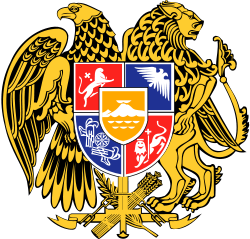 ՀԱՅԱՍՏԱՆԻ ՀԱՆՐԱՊԵՏՈՒԹՅՈՒՆԳԱՎԱՌ ՔԱՂԱՔԱՅԻՆ ՀԱՄԱՅՆՔ................................................................................................................ 24.03.2020թ.                Նիստին մասնակցում էին`  Ս. Գապոյանը,  Ա. Զանգեզուրյանը, Ա. Հովեյանը, Վ. Ավետիսյան                             Գ. Դաշտոյանը, Ս. Ամիրխանյանը, Ա. Մարուխյանը, Վ. Հակոբյանը, Մ. Մարինոսյանը,  որը 
ներկայացավ նիստի ընթացքում            Նիստը վարող` համայնքի ղեկավար Գուրգեն Մարտիրոսյան              Նիստը արձանագրող` քաղաքապետարանի աշխատակազմի քարտուղար Կարինե Մանուկյան  ԱՐՁԱՆԱԳՐՈՒԹՅՈՒՆ N 2Օ Ր Ա Կ Ա Ր ԳՕրակարգի հաստատման մասին:Գավառ համայնքի 2020 թվականի բյուջեում փոփոխություն կատարելու մասին/զեկ. Տ. Բրսիկյան/Գավառ համայնքի 2020թ. պահուստային ֆոնդից գումար տրամադրելու մասին:/զեկ. Տ. Բրսիկյան/ՀՀ Գեղարքունիքի մարզի Գավառ համայնքի 2019թ. բյուջեի կատարման տարեկան հաշվետվությունը հաստատելու մասին: /զեկ. Տ. Բրսիկյան/Գավառ համայնքի ավագանու 2020 թվականի հունվարի 27-ի թիվ 1 նիստի թիվ 4 որոշման և 2019 թվականի դեկտեմբերի 23-ի թիվ 7 նիստի 126 որոշման մեջ փոփոխություն կատարելու մասին:
                                                                           /զեկ. Լ. Գոհարյան/ՀՀ Գեղարքունիքի մարզի Գավառ համայնքի «Գավառի թիվ 8 մանկապարտեզ» ՀՈԱԿ-ի շենքի վերանորոգում» ծրագրին մասնակցելու և ՀՀ պետական բյուջեից նպատակային հատկացում՝ սուբվենցիա ստանալու թույլտվության մասին:
                                                                                /զեկ. Ա. Մարտիրոսյան/ՀՀ Գեղարքունիքի մարզի Գավառ համայնքի «Գավառ քաղաքի Բուռնազյան փողոցի կապիտալ վերանորոգում» ծրագրին մասնակցելու և ՀՀ պետական բյուջեից նպատակային հատկացում՝ սուբվենցիա ստանալու թույլտվության մասին:
                                                                                /զեկ. Ա. Մարտիրոսյան/ՀՀ Գեղարքունիքի մարզի Գավառ համայնքի «Գավառ քաղաքի բազմաբնակարան բնակելի շենքերի մուտքերի և տանիքների կապիտալ վերանորոգում» ծրագրին  մասնակցելու և ՀՀ պետական բյուջեից նպատակային հատկացում՝ սուբվենցիա ստանալու թույլտվության մասին:
                                                                        /զեկ. Ա. Մարտիրոսյան/ՀՀ Գեղարքունիքի մարզի Գավառ համայնքի «Գավառ քաղաքի մշակույթի տան շենքի մի հատվածի հիմնանորոգում» ծրագրին մասնակցելու և ՀՀ պետական բյուջեից նպատակային հատկացում՝ սուբվենցիա ստանալու թույլտվության մասին:
                                                                        /զեկ. Ա. Մարտիրոսյան/ՀՀ Գեղարքունիքի մարզի Գավառ համայնքի «Գավառի Սուրբ Աստվածածին եկեղեցու հարակից և Արծրունի Եղբայրների արձանի հարակից այգիների հիմնանորոգում և Հացառատ ու Արծվաքար թաղամասերի խաղարանների կառուցում» ծրագրին մասնակցելու և ՀՀ պետական բյուջեից նպատակային հատկացում՝ սուբվենցիա ստանալու թույլտվության մասին:
                                                              /զեկ. Ա. Մարտիրոսյան/ՀՀ Գեղարքունիքի մարզի Գավառ համայնքի «Գավառ քաղաքի Կարեյան, Բարեկամության, Պետրովի, Ղամարյան Եղբայրների, Կահիրեի, Գրիգոր Նարեկացու փողոցների և Ազատության փողոց 2-րդ նրբանցքի լուսավորության ցանցի կառուցում և Կենտրոնական Հրապարակի լուսասյուների տեղափոխություն» ծրագրին մասնակցելու և ՀՀ պետական բյուջեից նպատակային հատկացում՝ սուբվենցիա ստանալու թույլտվության մասին:
                                                                 /զեկ. Ա. Մարտիրոսյան/ՀՀ Գեղարքունիքի մարզի Գավառ համայնքի «Գավառ քաղաքի Կենտրոնական Հրապարակի շատրվանային համակարգի վերակառուցում» ծրագրին մասնակցելու և ՀՀ պետական բյուջեից նպատակային հատկացում՝ սուբվենցիա ստանալու թույլտվության մասին:
                                                               /զեկ. Ա. Մարտիրոսյան/ՀՀ Գեղարքունիքի մարզի Գավառ համայնքի «Գավառ քաղաքում կանգառների և գովազդային վահանակների տեղադրում»ծրագրին մասնակցելու և ՀՀ պետական բյուջեից նպատակային հատկացում՝ սուբվենցիա ստանալու թույլտվության մասին:
                                                              /զեկ. Ա. Մարտիրոսյան/Գույքահարկի գծով արտոնություններ սահմանելու մասին
                                                                    /զեկ. Ա. Բոշյան /Դրամական օգնություն տրամադրելու մասին
                                                         /զեկ. Վ. Խաչատրյան/Գավառի համայնքապետարանի աշխատակազմի կանոնադրությունը նոր խմբագրությամբ հաստատելու մասին
                                                         /զեկ. Ա. Գևորգյան/Գավառ համայնքի Արծվաքար թաղամասի պոմպակայանի և խորքային հորի շահագործման մասին: Համայնքային սեփականություն հանդիսացող հողամասի սուբյեկտի ուղղում կատարելու մասին:
                                                              /զեկ. Մ. Մանուկյան/Համայնքային սեփականություն հանդիսացող հողամասը աճուրդով օտարելու մասին:                                                             /զեկ. Ա. Բադալյան/Համայնքային սեփականություն հանդիսացող հողամասը աճուրդով օտարելու մասին:
                                             /զեկ. Ա. Բադալյան/Համայնքային սեփականություն հանդիսացող հողամասը աճուրդով օտարելու մասին:
                                                           /զեկ. Ա. Բադալյան /Համայնքային սեփականություն հանդիսացող հողամասը աճուրդով օտարելու մասին:
                                                          /զեկ. Ա. ԲադալյանՀամայնքային սեփականություն հանդիսացող հողամասը աճուրդով օտարելու մասին:
                                               /զեկ. Ա. Բադալյան/Համայնքային սեփականություն հանդիսացող հողամասը աճուրդով օտարելու մասին:
                                                /զեկ. Ա. Բադալյան/Համայնքային սեփականություն հանդիսացող հողամասը աճուրդով օտարելու մասին:
                                              /զեկ. Ա. Բադալյան/Համայնքային սեփականություն հանդիսացող հողամասը աճուրդով օտարելու մասին:
                                                      /զեկ. Ա. Բադալյան/Համայնքային սեփականություն հանդիսացող հողամասը աճուրդով օտարելու մասին:
                                           /զեկ. Ա. Բադալյան/Համայնքային սեփականություն հանդիսացող հողամասը աճուրդով օտարելու մասին:
                                                    /զեկ. Ա. Բադալյան/Համայնքային սեփականություն հանդիսացող հողամասը աճուրդով օտարելու մասին:
                                                    /զեկ. Ա. Բադալյան/Համայնքային սեփականություն հանդիսացող հողամասը աճուրդով օտարելու մասին:
                                                      /զեկ. Ա. Բադալյան/Համայնքային սեփականություն հանդիսացող հողամասը աճուրդով օտարելու մասին:
                                                     /զեկ. Ա. Բադալյան/Համայնքային սեփականություն հանդիսացող հողամասը աճուրդով օտարելու մասին:
                                                    /զեկ. Ա. Բադալյան/Համայնքային սեփականություն հանդիսացող հողամասը աճուրդով օտարելու մասին:
                                                      /զեկ. Ա. Բադալյան/Համայնքային սեփականություն հանդիսացող հողամասը աճուրդով օտարելու մասին:
                                                      /զեկ. Ա. Բադալյան/Համայնքային սեփականություն հանդիսացող հողամասը աճուրդով օտարելու մասին:
                                                        /զեկ. Ա. Բադալյան/Համայնքային սեփականություն հանդիսացող հողամասը աճուրդով օտարելու մասին:
                                                       /զեկ. Ա. Բադալյան/Համայնքային սեփականություն հանդիսացող հողամասը աճուրդով օտարելու մասին:
                                                 /զեկ. Ա. Բադալյան/Համայնքային սեփականություն հանդիսացող հողամասը աճուրդով օտարելու մասին:
                                                  /զեկ. Ա. Բադալյան/ Համայնքային սեփականություն հանդիսացող ավտոտնակը ուղղակի վաճառքի միջոցով օտարելու մասին
                                              /զեկ. Ա. Բադալյան/    Համայնքային սեփականություն հանդիսացող ավտոտնակը ուղղակի վաճառքի միջոցով օտարելու մասին
                                                  /զեկ. Ա. Բադալյան/ «Գավառի թիվ 5 մանկապարտեզ» ՀՈԱԿ-ի շենքից մի հատված «Արաբկիր» ԲՀ-ԵԴԱԻ ՍՊԸ-ին անհատույց օգտագործման իրավունքով տրամադրելու մասին: 
                                                  /զեկ.՝ Ա. Բադալյան/Համայնքային սեփականություն հանդիսացող հողամասը աճուրդով օտարելու մասին:
                                                  /զեկ. Ա. Բադալյան/                  Հարց 1.  
                  ՈՐՈՇՈՒՄ 13.    ՕՐԱԿԱՐԳԻ ՀԱՍՏԱՏՄԱՆ ՄԱՍԻՆ Գավառ համայնքի ավագանին միաձայն քվեարկությամբ որոշում է հաստատել նիստի օրակարգը:             Կողմ` (8)                                           Դեմ `(0)                                 Ձեռնապահ` (0)ԱՐԹՈՒՐ ՀՈՎԵՅԱՆԱՐՄԱՆ ՄԱՐՈՒԽՅԱՆԱՐՏԱԿ ԶԱՆԳԵԶՈՒՐՅԱՆԳՐԻԳՈՐ ԴԱՇՏՈՅԱՆՍԱՄՎԵԼ ԱՄԻՐԽԱՆՅԱՆՍՎԵՏԼԱՆԱ ԳԱՊՈՅԱՆ           ՎԱՐԱԶԴԱՏ ԱՎԵՏԻՍՅԱՆ              ՎԱՀԵ ՀԱԿՈԲՅԱՆՀարց  2. 
  ՈՐՈՇՈՒՄ 14 . ԳԱՎԱՌ ՀԱՄԱՅՆՔԻ 2020 ԹՎԱԿԱՆԻ ԲՅՈՒՋԵՈՒՄ ՓՈՓՈԽՈՒԹՅՈՒՆ ԿԱՏԱՐԵԼՈՒ ՄԱՍԻՆ      Ղեկավարվելով «Նորմատիվ իրավական ակտերի մասին» Հայաստանի Հանրապետության օրենքի 33-րդ, 34-րդ հոդվածների,  «Տեղական ինքնակառավարման մասին» Հայաստանի Հանրապետության օրենքի 13-րդ հոդվածի 10-րդ մասի,  18-րդ հոդվածի 1-ին մասի 5) , 38-րդ հոդվածի 1-ին մասի 1) կետերի պահանջներով, հիմք ընդունելով Հայաստանի Հանրապետության 2020 թվականի պետական բյուջեի «Քաղաքացիական կացության ակտերի գրանցման ծառայության գործունեության կազմակերպման բնագավառում պետության կողմից համայնքի ղեկավարին պատվիրակված լիազորությունների իրականացման ֆինանսավորում» ծրագրով նախատեսված միջոցների շրջանակներում Գավառ համայնքի ղեկավարին լիազորությունների պատվիրակման  ,,02,, մարտի 2020 թվականին կնքված N 18 պայմանագիրը, Գավառ համայնքի ավագանին որոշում է              Գավառ համայնքի 2020 թ. բյուջեում կատարել հետևյալ փոփոխությունները.1. 1) Գավառ համայնքի 2020 թ. բյուջեի եկամտային մասում պետության կողմից տեղական ինքնակառավարման մարմիններին պատվիրակված լիազորությունների իրականացման ծախսերի ֆինանսավորման համար պետական բյուջեից ստացվող միջոցներ տողը ավելացնել 116 320 /մեկ հարյուր տասնվեց հազար երեք հարյուր քսան/ ՀՀ դրամով      2) Ծախսային մասը՝ 01 բաժնի 3 խմբի 3 դասի /ընդհանուր բնույթի այլ ծառայություններ/ գործառնական դասակարգման 4111 /աշխատողների աշխատավարձեր և հավելավճարներ/ տնտեսագիտական հոդվածը ավելացնել 116 320 /մեկ հարյուր տասնվեց հազար երեք հարյուր քսան/ ՀՀ դրամով:2.    04 բաժնի 5 խմբի 1 դասի /ճանապարհային տրանսպորտ/ գործառնական դասակարգման 4251 /շենքերի և կառույցների ընթացիկ նորոգում և պահպանում/ տնտեսագիտական հոդվածը պակասեցնել 600 000 /վեց հարյուր հազար/ ՀՀ դրամով, որն ավելացնել 05 բաժնի 3 խմբի 1 դասի /շրջակա միջավայրի աղտոտման դեմ պայքար/ գործառնական դասակարգման 4251 /շենքերի և կառույցների ընթացիկ նորոգում և պահպանում/ տնտեսագիտական հոդվածին Գավառագետի հունի մաքրման աշխատանքներն իրականացնելու համար:3.   06 բաժնի 1 խմբի 1 դասի /բնակարանային շինարարություն/ գործառնական դասակարգման 5134 /նախագծահետազոտական ծախսեր/ տնտեսագիտական հոդվածը պակասեցնել 200 000 /երկու հարյուր հազար/ ՀՀ դրամով, որն ավելացնել 01 բաժնի 1 խմբի 1 դասի /օրենսդիր և գործադիր մարմիններ/ գործառնական դասակարգման 5122 /վարչական սարքավորումներ/ տնտեսագիտական հոդվածին՝ գունավոր տպիչ ձեռք բերելու համար:4. 01 բաժնի 1 խմբի 1 դասի /օրենսդիր և գործադիր մարմիններ/ գործառնական դասակարգման 5129 /այլ մեքենաներ և սարքավորումներ/ տնտեսագիտական հոդվածով նախատեսված 1 550000 /մեկ միլիոն հինգ հարյուր հիսուն հազար/ ՀՀ դրամը պակասեցնել, որն ավելացնել նույն գործառնական դասակարգման 5122 /վարչական սարքավորումներ/ տնտեսագիտական հոդվածին:             Կողմ` (8)                                           Դեմ `(0)                                 Ձեռնապահ` (0)ԱՐԹՈՒՐ ՀՈՎԵՅԱՆԱՐՄԱՆ ՄԱՐՈՒԽՅԱՆԱՐՏԱԿ ԶԱՆԳԵԶՈՒՐՅԱՆԳՐԻԳՈՐ ԴԱՇՏՈՅԱՆՍԱՄՎԵԼ ԱՄԻՐԽԱՆՅԱՆՍՎԵՏԼԱՆԱ ԳԱՊՈՅԱՆ           ՎԱՐԱԶԴԱՏ ԱՎԵՏԻՍՅԱՆ              ՎԱՀԵ ՀԱԿՈԲՅԱՆՀարց  3. 
  ՈՐՈՇՈՒՄ 15. ԳԱՎԱՌ ՀԱՄԱՅՆՔԻ 2020Թ. ՊԱՀՈՒՍՏԱՅԻՆ ՖՈՆԴԻՑ ԳՈՒՄԱՐ ՏՐԱՄԱԴՐԵԼՈՒ ՄԱՍԻՆ:   Ղեկավարվելով ,,Տեղական ինքնակառավարման մասին’’ Հայաստանի Հանրապետության օրենքի 90-րդ հոդվածների պահանջներով, Գավառ համայնքի ավագանին որոշում է  Գավառ համայնքի 2020թ. բյուջեի պահուստային ֆոնդից      4655 /կապիտալ դրամաշնորհ/ տնտեսագիտական հոդվածով տրամադրել 200 000 /երկու հարյուր հազար/ ՀՀ դրամ՝ <<Գավառի մարզադպրոց>> ՀՈԱԿ-ին գրասենյակային գույք /կահույք/ ձեռք բերելու համար::4637 /ընթացիկ դրամաշնորհ/ տնտեսագիտական հոդվածով տրամադրել 2 420 000 /երկու միլիոն չորս հարյուր քսան հազար/ ՀՀ դրամ համայնքային ենթակայության նախադպրոցական կազմակերպությունների կարիքների համար անկողնային պարագաներ և սրբիչներ ձեռք բերելու նպատակով, որից <<Գավառի թիվ 3 մանկապարտեզ>> ՀՈԱԿ-ին՝ 170 000 /մեկ հարյուր յոթանասուն հազար/ ՀՀ դրամ, <<Գավառի թիվ 4 մանկապարտեզ>> ՀՈԱԿ-ին՝ 720 000 /յոթ հարյուր քսան հազար/ ՀՀ դրամ, <<Գավառի թիվ 5 մանկապարտեզ>> ՀՈԱԿ-ին՝ 273 000 /երկու հարյուր յոթանասուներեք հազար/ ՀՀ դրամ, <<Գավառի թիվ 7 մանկապարտեզ>> ՀՈԱԿ-ին՝  720 000 /յոթ հարյուր քսան հազար/ ՀՀ դրամ, <<Գավառի թիվ 8 մանկապարտեզ>> ՀՈԱԿ-ին՝ 537 000 /հինգ հարյուր երեսունյոթ հազար/ ՀՀ դրամ:4266 /առողջապահական և լաբորատոր նյութեր/ տնտեսագիտական հոդվածով տրամադրել 200 000 /երկու հարյուր հազար/ ՀՀ դրամ կորոնավիրոսի կանխարգելման նպատակով համապատասխան նյութեր ձեռք բերելու համար:             Կողմ` (8)                                           Դեմ `(0)                                 Ձեռնապահ` (0)ԱՐԹՈՒՐ ՀՈՎԵՅԱՆԱՐՄԱՆ ՄԱՐՈՒԽՅԱՆԱՐՏԱԿ ԶԱՆԳԵԶՈՒՐՅԱՆԳՐԻԳՈՐ ԴԱՇՏՈՅԱՆՍԱՄՎԵԼ ԱՄԻՐԽԱՆՅԱՆՍՎԵՏԼԱՆԱ ԳԱՊՈՅԱՆ           ՎԱՐԱԶԴԱՏ ԱՎԵՏԻՍՅԱՆ              ՎԱՀԵ ՀԱԿՈԲՅԱՆՀարց  4. 
  ՈՐՈՇՈՒՄ 16. ՀՀ ԳԵՂԱՐՔՈՒՆԻՔԻ ՄԱՐԶԻ ԳԱՎԱՌ ՀԱՄԱՅՆՔԻ 2019Թ. ԲՅՈՒՋԵԻ ԿԱՏԱՐՄԱՆ ՏԱՐԵԿԱՆ ՀԱՇՎԵՏՎՈՒԹՅՈՒՆԸ ՀԱՍՏԱՏԵԼՈՒ ՄԱՍԻՆ    Ղեկավարվելով §Նորմատիվ իրավական ակտերի մասին¦ Հայաստանի Հանրապետության օրենքի 1-ին հոդվածի 2-րդ մասի, 23-րդ հոդվածի,  §Տեղական ինքնակառավարման մասին¦ Հայաստանի Հանրապետության  օրենքի 13-րդ հոդվածի 10-րդ մասի, 18-րդ հոդվածի 5) կետի, 38-րդ հոդվածի 1) կետի, §Հայաստանի Հանրապետության բյուջետային համակարգի մասին¦ Հայաստանի Հանրապետության օրենքի 35-րդ հոդվածի պահանջներով, Գավառ համայնքի ավագանին որոշում է Հաստատել Գավառ համայնքի 2019 թ. բյուջեի կատարման տարեկան հաշվետվությունը:                                                    1. 2019թ. վարչական բյուջեի գծով պլանավորված 647,912.100 /վեց հարյուր քառասունյոթ միլիոն ինն հարյուր տասներկու հազար մեկ հարյուր/ ՀՀ  դրամ եկամուտի դիմաց կատարվել է 629,755.511 /վեց հարյուր քսանինն միլիոն յոթ հարյուր հիսունհինգ հազար հինգ հարյուր տասնմեկ/ ՀՀ դրամ , որը կազմում է   97.2 %,  որից սեփական եկամուտների դիմաց պլանավորված 253,889.100 /երկու հարյուր հիսուներեք միլիոն յոթ հարյուր ութսունինն հազար մեկ հարյուր/ ՀՀ դրամ եկամուտի դիմաց կատարվել է 237,009.700 / երկու հարյուր երեսունյոթ միլիոն ինն  հազար յոթ հարյուր/ ՀՀ  դրամ ,  որը կաղմում է  93.4  %,2. 2019թ. վարչական բյուջեի ծախսերի գծով պլանավորված 649,875.701 /վեց հարյուր քառասունինն միլիոն ութ հարյուր յոթանասունհինգ հազար յոթ հարյուր մեկ/ ՀՀ դրամի դիմաց կատարվել է  621,693.975 /վեց  հարյուր քսանմեկ միլիոն վեց հարյուր իննսուներեք հազար ինն հարյուր յոթանասունհինգ/ ՀՀ  դրամ, որը կազմում է   95.7 %,3. Ոչ ֆինանսական ակտիվների իրացումից մուտքեր է պլանավորվել 106,770.758 /մեկ հարյուր վեց միլիոն  յոթ հարյուր թոթանասուն հազար յոթ հարյուր հիսունութ/ ՀՀ դրամ, կատարվել է 12,636.891 /տասներկու միլիոն վեց հարյուր երեսունվեց հազար ութ հարյուր իննսունմեկ/ ՀՀ դրամ, որը կազմում է  11.8 %,4.Ֆոնդային բյուջեի ծախսերի գծով պլանավորված 227,541.735 /երկու հարյուր քսանյոթ միլիոն հինգ հայուր քառասունմեկ հազար յոթ հարյուր երեսունհինգ/ ՀՀ դրամի դիմաց կատարվել է 142,451.534 /մեկ հարյուր քառասուներկու միլիոն չորս հարյուր հիսունմեկ հազար հինգ հարյուր երեսունչորս/ ՀՀ դրամ, որը կազմում է  62.6  %, Գավառ համայնքի 2019 թ. վարչական բյուջեի եկամտային մասը ունի հետևյալ կառուցվածքը ըստ առանձին եկամտատեսակներիԳավառ համայնքի 2019 թ. ֆոնդային բյուջեի եկամտային մասը ունի հետևյալ կառուցվածքը ըստ առանձին եկամտատեսակների Գավառ համայնքի 2019թ. վարչական և ֆոնդային բյուջեների ծախսային մասերը ունեն  հետևյալ կառուցվածքները ըստ գործառական դասակարգման
Գավառ քաղաքային համայնքի 2019թ. վարչական և ֆոնդային բյուջեների ծախսային մասերը ունեն հետևյալ կառուցվածքները ըստ տնտեսագիտական դասակարգման             Կողմ` (8)                                           Դեմ `(0)                                 Ձեռնապահ` (0)ԱՐԹՈՒՐ ՀՈՎԵՅԱՆԱՐՄԱՆ ՄԱՐՈՒԽՅԱՆԱՐՏԱԿ ԶԱՆԳԵԶՈՒՐՅԱՆԳՐԻԳՈՐ ԴԱՇՏՈՅԱՆՍԱՄՎԵԼ ԱՄԻՐԽԱՆՅԱՆՍՎԵՏԼԱՆԱ ԳԱՊՈՅԱՆ           ՎԱՐԱԶԴԱՏ ԱՎԵՏԻՍՅԱՆ              ՎԱՀԵ ՀԱԿՈԲՅԱՆՀարց 5.  
  ՈՐՈՇՈՒՄ  17. ԳԱՎԱՌ ՀԱՄԱՅՆՔԻ ԱՎԱԳԱՆՈՒ 2020 ԹՎԱԿԱՆԻ ՀՈՒՆՎԱՐԻ 27-Ի ԹԻՎ 1 ՆԻՍՏԻ ԹԻՎ 4 ՈՐՈՇՄԱՆ ԵՎ 2019 ԹՎԱԿԱՆԻ ԴԵԿՏԵՄԲԵՐԻ 23-Ի ԹԻՎ 7 ՆԻՍՏԻ 126 ՈՐՈՇՄԱՆ ՄԵՋ ՓՈՓՈԽՈՒԹՅՈՒՆ ԿԱՏԱՐԵԼՈՒ ՄԱՍԻՆ              ԱՐՏԱՀԱՅՏՎԵՑ Ս. Ամիրխանյանը              Ղեկավարվելով «Նորմատիվ իրավական ակտերի մասին» ՀՀ օրենքի 1-ին հոդվածի 2-րդ մասի, 33-րդ և հոդվածի,  «Տեղական ինքնակառավարման մասին»  ՀՀ օրենքի 13-րդ հոդվածի 10-րդ մասի, 18-րդ հոդվածի 28) և 35-րդ հոդվածի 1-ին մասի 7) կետերի դրույթներով, Գավառ համայնքի ավագանին որոշում է         1. «Գավառի թիվ 5 մանկապարտեզ» ՀՈԱԿ-ի նոր հաստիքացուցակը և պաշտոնային դրույքաչափերը հաստատելու մասին Գավառ համայնքի ավագանու 2020 թվականի հունվարի 27-ի թիվ 1 նիստի թիվ 4 որոշման 1-ին մասի 3) կետով հաստատված հավելվածում կատարել հետևյալ փոփոխությունները՝1)  6 կետում հատուկ մանկավարժ 1 դրույքը փոխարինել 2-ով,  աշխատողների թվաքանակը 1 աշխատողը՝ 2 աշխատող2)  7 կետում հատուկ մանկավարժի օգնական 1 դրույքը փոխարինել 0.5-ով, աշխատողների թվաքանակը 2 աշխատողը՝ 1 աշխատող3) 12 կետում հոգեբան 0.5 դրույքը փոխարինել 1-ով, աշխատողների թվաքանակը 1 աշխատողը՝ 2 աշխատող4)  14 կետում էրգոթերապիստ 0.5 դրույքը հանել2. «Գավառի թիվ 3 մանկապարտեզ» ՀՈԱԿ-ի  հաստիքացուցակում ավելացնել 11 կետը՝  դռնապահի 1 դրույք, 1 աշխատող՝ 89620 /ութսունինն հազար վեց հարյուր քսան/ ՀՀ դրամ պաշտոնային դրույքաչափով:3. Սույն որոշումը ուժի մեջ է մտնում հրապարակմանը հաջորդող օրը:                Կողմ` (8)                                           Դեմ `(0)                                 Ձեռնապահ` (0)ԱՐԹՈՒՐ ՀՈՎԵՅԱՆԱՐՄԱՆ ՄԱՐՈՒԽՅԱՆԱՐՏԱԿ ԶԱՆԳԵԶՈՒՐՅԱՆԳՐԻԳՈՐ ԴԱՇՏՈՅԱՆՍԱՄՎԵԼ ԱՄԻՐԽԱՆՅԱՆՍՎԵՏԼԱՆԱ ԳԱՊՈՅԱՆ           ՎԱՐԱԶԴԱՏ ԱՎԵՏԻՍՅԱՆ              ՎԱՀԵ ՀԱԿՈԲՅԱՆՀարց 6.   
  ՈՐՈՇՈՒՄ  18. ՀՀ ԳԵՂԱՐՔՈՒՆԻՔԻ ՄԱՐԶԻ ԳԱՎԱՌ ՀԱՄԱՅՆՔԻ «ԳԱՎԱՌԻ ԹԻՎ 8 ՄԱՆԿԱՊԱՐՏԵԶ» ՀՈԱԿ-Ի ՇԵՆՔԻ ՎԵՐԱՆՈՐՈԳՈՒՄ» ԾՐԱԳՐԻՆ ՄԱՍՆԱԿՑԵԼՈՒ և ՀՀ ՊԵՏԱԿԱՆ ԲՅՈՒՋԵԻՑ ՆՊԱՏԱԿԱՅԻՆ ՀԱՏԿԱՑՈՒՄ՝ ՍՈՒԲՎԵՆՑԻԱ ՍՏԱՆԱԼՈՒ ԹՈՒՅԼՏՎՈՒԹՅԱՆ ՄԱՍԻՆ   Ղեկավարվելով Տեղական ինքնակառավարման մասին ՀՀ օրենքի 18-րդ հոդվածի 1-ին կետի 25-րդ ենթակետի պահանջներով և նկատի ունենալով, որ համայնքային ֆինանսական ներդրումների կատարելու պայմանով 2020թ. ՀՀ բյուջեից համայնքներին հատկացվելու են նպատակային հատկացումներ՝ սուբվենցիաներ, Գավառ համայնքի ավագանին որոշում է               1) Համաձայնել համայնքի ղեկավարի առաջարկությանը և թույլատրել ներկայացնելու    «Գավառի թիվ 8 մանկապարտեզ» ՀՈԱԿ-ի շենքի վերանորոգում, ծրագրի  նպատակային   սուբվենցիայով իրականացվելիք ենթակառուցվածքների զարգացման ծրագիրը:2) Սուբվենցիայի ստացման համար գործող կարգով կազմել և ՀՀ Գեղարքունիքի մարզպետարան ներկայացնել տնտսական զարգացման ծրագրի ֆինանսավորման հայտը:3) Սահմանել, որ ծրագրի ներկայացման համար համայնքի 2020 թվականի բյուջեով բավարար ֆինանսական միջոցներ են նախատեսված ծրագրերը իրականացնելու և համայնքային ներդրում կատարելու համար:4) Սույն որոշումն ուժի մեջ է 2020 թվականի մարտի 25-ից:             Կողմ` (8)                                           Դեմ `(0)                                 Ձեռնապահ` (0)ԱՐԹՈՒՐ ՀՈՎԵՅԱՆԱՐՄԱՆ ՄԱՐՈՒԽՅԱՆԱՐՏԱԿ ԶԱՆԳԵԶՈՒՐՅԱՆԳՐԻԳՈՐ ԴԱՇՏՈՅԱՆՍԱՄՎԵԼ ԱՄԻՐԽԱՆՅԱՆՍՎԵՏԼԱՆԱ ԳԱՊՈՅԱՆ           ՎԱՐԱԶԴԱՏ ԱՎԵՏԻՍՅԱՆ              ՎԱՀԵ ՀԱԿՈԲՅԱՆՀարց 7.   
  ՈՐՈՇՈՒՄ  19. ՀՀ ԳԵՂԱՐՔՈՒՆԻՔԻ ՄԱՐԶԻ ԳԱՎԱՌ ՀԱՄԱՅՆՔԻ «ԳԱՎԱՌ ՔԱՂԱՔԻ ԲՈՒՌՆԱԶՅԱՆ ՓՈՂՈՑԻ ԿԱՊԻՏԱԼ ՎԵՐԱՆՈՐՈԳՈՒՄ» ԾՐԱԳՐԻՆ ՄԱՍՆԱԿՑԵԼՈՒ և ՀՀ ՊԵՏԱԿԱՆ ԲՅՈՒՋԵԻՑ ՆՊԱՏԱԿԱՅԻՆ ՀԱՏԿԱՑՈՒՄ՝ ՍՈՒԲՎԵՆՑԻԱ ՍՏԱՆԱԼՈՒ ԹՈՒՅԼՏՎՈՒԹՅԱՆ ՄԱՍԻՆ:   Ղեկավարվելով Տեղական ինքնակառավարման մասին ՀՀ օրենքի 18-րդ հոդվածի 1-ին կետի 25-րդ ենթակետի պահանջներով և նկատի ունենալով, որ համայնքային ֆինանսական ներդրումների կատարելու պայմանով 2020թ. ՀՀ բյուջեից համայնքներին հատկացվելու են նպատակային հատկացումներ՝ սուբվենցիաներ, Գավառ համայնքի ավագանին որոշում է               1) Համաձայնել համայնքի ղեկավարի առաջարկությանը և թույլատրել ներկայացնելու     «Գավառ քաղաքի բուռնազյան փողոցի կապիտալ վերանորոգում» ծրագրի  նպատակային   սուբվենցիայով իրականացվելիք ենթակառուցվածքների զարգացման ծրագիրը:2) Սուբվենցիայի ստացման համար գործող կարգով կազմել և ՀՀ Գեղարքունիքի մարզպետարան ներկայացնել տնտսական զարգացման ծրագրի ֆինանսավորման հայտը:3) Սահմանել, որ ծրագրի ներկայացման համար համայնքի 2020 թվականի բյուջեով բավարար ֆինանսական միջոցներ են նախատեսված ծրագրերը իրականացնելու և համայնքային ներդրում կատարելու համար:4) Սույն որոշումն ուժի մեջ է 2020 թվականի մարտի 25-ից:             Կողմ` (8)                                           Դեմ `(0)                                 Ձեռնապահ` (0)ԱՐԹՈՒՐ ՀՈՎԵՅԱՆԱՐՄԱՆ ՄԱՐՈՒԽՅԱՆԱՐՏԱԿ ԶԱՆԳԵԶՈՒՐՅԱՆԳՐԻԳՈՐ ԴԱՇՏՈՅԱՆՍԱՄՎԵԼ ԱՄԻՐԽԱՆՅԱՆՍՎԵՏԼԱՆԱ ԳԱՊՈՅԱՆ           ՎԱՐԱԶԴԱՏ ԱՎԵՏԻՍՅԱՆ              ՎԱՀԵ ՀԱԿՈԲՅԱՆՀարց 8.   
  ՈՐՈՇՈՒՄ  20.  ՀՀ ԳԵՂԱՐՔՈՒՆԻՔԻ ՄԱՐԶԻ ԳԱՎԱՌ ՀԱՄԱՅՆՔԻ «ԳԱՎԱՌ ՔԱՂԱՔԻ ԲԱԶՄԱԲՆԱԿԱՐԱՆ ԲՆԱԿԵԼԻ ՇԵՆՔԵՐԻ ՄՈՒՏՔԵՐԻ և ՏԱՆԻՔՆԵՐԻ ԿԱՊԻՏԱԼ ՎԵՐԱՆՈՐՈԳՈՒՄ» ԾՐԱԳՐԻՆ  ՄԱՍՆԱԿՑԵԼՈՒ և ՀՀ ՊԵՏԱԿԱՆ ԲՅՈՒՋԵԻՑ ՆՊԱՏԱԿԱՅԻՆ ՀԱՏԿԱՑՈՒՄ՝ ՍՈՒԲՎԵՆՑԻԱ ՍՏԱՆԱԼՈՒ ԹՈՒՅԼՏՎՈՒԹՅԱՆ ՄԱՍԻՆ   Ղեկավարվելով Տեղական ինքնակառավարման մասին ՀՀ օրենքի 18-րդ հոդվածի 1-ին կետի 25-րդ ենթակետի պահանջներով և նկատի ունենալով, որ համայնքային ֆինանսական ներդրումների կատարելու պայմանով 2020թ. ՀՀ բյուջեից համայնքներին հատկացվելու են նպատակային հատկացումներ՝ սուբվենցիաներ, Գավառ համայնքի ավագանին որոշում է               1) Համաձայնել համայնքի ղեկավարի առաջարկությանը և թույլատրել ներկայացնելու    «Գավառ քաղաքի բազմաբնակարան բնակելի շենքերի մուտքերի և տանիքների կապիտալ վերանորոգում» ծրագրի  նպատակային   սուբվենցիայով իրականացվելիք ենթակառուցվածքների զարգացման ծրագիրը:2) Սուբվենցիայի ստացման համար գործող կարգով կազմել և ՀՀ Գեղարքունիքի մարզպետարան ներկայացնել տնտսական զարգացման ծրագրի ֆինանսավորման հայտը:3) Սահմանել, որ ծրագրի ներկայացման համար համայնքի 2020 թվականի բյուջեով բավարար ֆինանսական միջոցներ են նախատեսված ծրագրերը իրականացնելու և համայնքային ներդրում կատարելու համար:4) Սույն որոշումն ուժի մեջ է 2020 թվականի մարտի 25-ից:             Կողմ` (8)                                           Դեմ `(0)                                 Ձեռնապահ` (0)ԱՐԹՈՒՐ ՀՈՎԵՅԱՆԱՐՄԱՆ ՄԱՐՈՒԽՅԱՆԱՐՏԱԿ ԶԱՆԳԵԶՈՒՐՅԱՆԳՐԻԳՈՐ ԴԱՇՏՈՅԱՆՍԱՄՎԵԼ ԱՄԻՐԽԱՆՅԱՆՍՎԵՏԼԱՆԱ ԳԱՊՈՅԱՆ           ՎԱՐԱԶԴԱՏ ԱՎԵՏԻՍՅԱՆ              ՎԱՀԵ ՀԱԿՈԲՅԱՆՀարց 9.   
  ՈՐՈՇՈՒՄ  21.  ՀՀ ԳԵՂԱՐՔՈՒՆԻՔԻ ՄԱՐԶԻ ԳԱՎԱՌ ՀԱՄԱՅՆՔԻ «ԳԱՎԱՌ ՔԱՂԱՔԻ ՄՇԱԿՈՒՅԹԻ ՏԱՆ ՇԵՆՔԻ ՄԻ ՀԱՏՎԱԾԻ ՀԻՄՆԱՆՈՐՈԳՈՒՄ» ԾՐԱԳՐԻՆ ՄԱՍՆԱԿՑԵԼՈՒ և ՀՀ ՊԵՏԱԿԱՆ ԲՅՈՒՋԵԻՑ ՆՊԱՏԱԿԱՅԻՆ ՀԱՏԿԱՑՈՒՄ՝ ՍՈՒԲՎԵՆՑԻԱ ՍՏԱՆԱԼՈՒ ԹՈՒՅԼՏՎՈՒԹՅԱՆ ՄԱՍԻՆ:   Ղեկավարվելով Տեղական ինքնակառավարման մասին ՀՀ օրենքի 18-րդ հոդվածի 1-ին կետի 25-րդ ենթակետի պահանջներով և նկատի ունենալով, որ համայնքային ֆինանսական ներդրումների կատարելու պայմանով 2020թ. ՀՀ բյուջեից համայնքներին հատկացվելու են նպատակային հատկացումներ՝ սուբվենցիաներ, Գավառ համայնքի ավագանին որոշում է               1) Համաձայնել համայնքի ղեկավարի առաջարկությանը և թույլատրել ներկայացնելու    «Գավառ քաղաքի մշակույթի տան շենքի մի հատվածի հիմնանորոգում» ծրագրի  նպատակային   սուբվենցիայով իրականացվելիք ենթակառուցվածքների զարգացման ծրագիրը:2) Սուբվենցիայի ստացման համար գործող կարգով կազմել և ՀՀ Գեղարքունիքի մարզպետարան ներկայացնել տնտսական զարգացման ծրագրի ֆինանսավորման հայտը:3) Սահմանել, որ ծրագրի ներկայացման համար համայնքի 2020 թվականի բյուջեով բավարար ֆինանսական միջոցներ են նախատեսված ծրագրերը իրականացնելու և համայնքային ներդրում կատարելու համար:4) Սույն որոշումն ուժի մեջ է 2020 թվականի մարտի 25-ից:                 Կողմ` (8)                                           Դեմ `(0)                                 Ձեռնապահ` (0)ԱՐԹՈՒՐ ՀՈՎԵՅԱՆԱՐՄԱՆ ՄԱՐՈՒԽՅԱՆԱՐՏԱԿ ԶԱՆԳԵԶՈՒՐՅԱՆԳՐԻԳՈՐ ԴԱՇՏՈՅԱՆՍԱՄՎԵԼ ԱՄԻՐԽԱՆՅԱՆՍՎԵՏԼԱՆԱ ԳԱՊՈՅԱՆ           ՎԱՐԱԶԴԱՏ ԱՎԵՏԻՍՅԱՆ              ՎԱՀԵ ՀԱԿՈԲՅԱՆՀարց 10.   
  ՈՐՈՇՈՒՄ  22.   ՀՀ ԳԵՂԱՐՔՈՒՆԻՔԻ ՄԱՐԶԻ ԳԱՎԱՌ ՀԱՄԱՅՆՔԻ «ԳԱՎԱՌԻ ՍՈՒՐԲ ԱՍՏՎԱԾԱԾԻՆ ԵԿԵՂԵՑՈՒ ՀԱՐԱԿԻՑ և ԱՐԾՐՈՒՆԻ ԵՂԲԱՅՐՆԵՐԻ ԱՐՁԱՆԻ ՀԱՐԱԿԻՑ ԱՅԳԻՆԵՐԻ ՀԻՄՆԱՆՈՐՈԳՈՒՄ և ՀԱՑԱՌԱՏ ՈՒ ԱՐԾՎԱՔԱՐ ԹԱՂԱՄԱՍԵՐԻ ԽԱՂԱՐԱՆՆԵՐԻ ԿԱՌՈՒՑՈՒՄ» ԾՐԱԳՐԻՆ ՄԱՍՆԱԿՑԵԼՈՒ և ՀՀ ՊԵՏԱԿԱՆ ԲՅՈՒՋԵԻՑ ՆՊԱՏԱԿԱՅԻՆ ՀԱՏԿԱՑՈՒՄ՝ ՍՈՒԲՎԵՆՑԻԱ ՍՏԱՆԱԼՈՒ ԹՈՒՅԼՏՎՈՒԹՅԱՆ ՄԱՍԻՆ   Ղեկավարվելով Տեղական ինքնակառավարման մասին ՀՀ օրենքի 18-րդ հոդվածի 1-ին կետի 25-րդ ենթակետի պահանջներով և նկատի ունենալով, որ համայնքային ֆինանսական ներդրումների կատարելու պայմանով 2020թ. ՀՀ բյուջեից համայնքներին հատկացվելու են նպատակային հատկացումներ՝ սուբվենցիաներ, Գավառ համայնքի ավագանին որոշում է               1) Համաձայնել համայնքի ղեկավարի առաջարկությանը և թույլատրել ներկայացնելու համայնքի «Գավառի Սուրբ Աստվածածին եկեղեցու հարակից և Արծրունի Եղբայրների արձանի հարակից այգիների հիմնանորոգում և Հացառատ ու Արծվաքար թաղամասերի խաղարանների կառուցում» ծրագրի  նպատակային   սուբվենցիայով իրականացվելիք ենթակառուցվածքների զարգացման ծրագիրը:2) Սուբվենցիայի ստացման համար գործող կարգով կազմել և ՀՀ Գեղարքունիքի մարզպետարան ներկայացնել տնտսական զարգացման ծրագրի ֆինանսավորման հայտը:3) Սահմանել, որ ծրագրի ներկայացման համար համայնքի 2020 թվականի բյուջեով բավարար ֆինանսական միջոցներ են նախատեսված ծրագրերը իրականացնելու և համայնքային ներդրում կատարելու համար:4) Սույն որոշումն ուժի մեջ է 2020 թվականի մարտի 25-ից:             Կողմ` (8)                                           Դեմ `(0)                                 Ձեռնապահ` (0)ԱՐԹՈՒՐ ՀՈՎԵՅԱՆԱՐՄԱՆ ՄԱՐՈՒԽՅԱՆԱՐՏԱԿ ԶԱՆԳԵԶՈՒՐՅԱՆԳՐԻԳՈՐ ԴԱՇՏՈՅԱՆՍԱՄՎԵԼ ԱՄԻՐԽԱՆՅԱՆՍՎԵՏԼԱՆԱ ԳԱՊՈՅԱՆ           ՎԱՐԱԶԴԱՏ ԱՎԵՏԻՍՅԱՆ              ՎԱՀԵ ՀԱԿՈԲՅԱՆՀարց 11.   
  ՈՐՈՇՈՒՄ  23.   ՀՀ ԳԵՂԱՐՔՈՒՆԻՔԻ ՄԱՐԶԻ ԳԱՎԱՌ ՀԱՄԱՅՆՔԻ «ԳԱՎԱՌ ՔԱՂԱՔԻ ԿԱՐԵՅԱՆ, ԲԱՐԵԿԱՄՈՒԹՅԱՆ, ՊԵՏՐՈՎԻ, ՂԱՄԱՐՅԱՆ ԵՂԲԱՅՐՆԵՐԻ, ԿԱՀԻՐԵԻ, ԳՐԻԳՈՐ ՆԱՐԵԿԱՑՈՒ ՓՈՂՈՑՆԵՐԻ և ԱԶԱՏՈՒԹՅԱՆ ՓՈՂՈՑ 2-ՐԴ ՆՐԲԱՆՑՔԻ ԼՈՒՍԱՎՈՐՈՒԹՅԱՆ ՑԱՆՑԻ ԿԱՌՈՒՑՈՒՄ և ԿԵՆՏՐՈՆԱԿԱՆ ՀՐԱՊԱՐԱԿԻ ԼՈՒՍԱՍՅՈՒՆԵՐԻ ՏԵՂԱՓՈԽՈՒԹՅՈՒՆ» ԾՐԱԳՐԻՆ ՄԱՍՆԱԿՑԵԼՈՒ և ՀՀ ՊԵՏԱԿԱՆ ԲՅՈՒՋԵԻՑ ՆՊԱՏԱԿԱՅԻՆ ՀԱՏԿԱՑՈՒՄ՝ ՍՈՒԲՎԵՆՑԻԱ ՍՏԱՆԱԼՈՒ ԹՈՒՅԼՏՎՈՒԹՅԱՆ ՄԱՍԻՆ     Ղեկավարվելով Տեղական ինքնակառավարման մասին ՀՀ օրենքի 18-րդ հոդվածի 1-ին կետի 25-րդ ենթակետի պահանջներով և նկատի ունենալով, որ համայնքային ֆինանսական ներդրումների կատարելու պայմանով 2020թ. ՀՀ բյուջեից համայնքներին հատկացվելու են նպատակային հատկացումներ՝ սուբվենցիաներ, Գավառ համայնքի ավագանին որոշում է               1) Համաձայնել համայնքի ղեկավարի առաջարկությանը և թույլատրել ներկայացնելու համայնքի «Գավառ քաղաքի Կարեյան, Բարեկամության, Պետրովի, Ղամարյան Եղբայրների, Կահիրեի, Գրիգոր Նարեկացու փողոցների և Ազատության փողոց 2-րդ նրբանցքի լուսավորության ցանցի կառուցում և Կենտրոնական Հրապարակի լուսասյուների տեղափոխություն»ծրագրի  նպատակային   սուբվենցիայով իրականացվելիք ենթակառուցվածքների զարգացման ծրագիրը:2) Սուբվենցիայի ստացման համար գործող կարգով կազմել և ՀՀ Գեղարքունիքի մարզպետարան ներկայացնել տնտսական զարգացման ծրագրի ֆինանսավորման հայտը:3) Սահմանել, որ ծրագրի ներկայացման համար համայնքի 2020 թվականի բյուջեով բավարար ֆինանսական միջոցներ են նախատեսված ծրագրերը իրականացնելու և համայնքային ներդրում կատարելու համար:4) Սույն որոշումն ուժի մեջ է 2020 թվականի մարտի 25-ից:             Կողմ` (8)                                           Դեմ `(0)                                 Ձեռնապահ` (0)ԱՐԹՈՒՐ ՀՈՎԵՅԱՆԱՐՄԱՆ ՄԱՐՈՒԽՅԱՆԱՐՏԱԿ ԶԱՆԳԵԶՈՒՐՅԱՆԳՐԻԳՈՐ ԴԱՇՏՈՅԱՆՍԱՄՎԵԼ ԱՄԻՐԽԱՆՅԱՆՍՎԵՏԼԱՆԱ ԳԱՊՈՅԱՆ           ՎԱՐԱԶԴԱՏ ԱՎԵՏԻՍՅԱՆ              ՎԱՀԵ ՀԱԿՈԲՅԱՆՀարց 12.   
  ՈՐՈՇՈՒՄ  24. ՀՀ ԳԵՂԱՐՔՈՒՆԻՔԻ ՄԱՐԶԻ ԳԱՎԱՌ ՀԱՄԱՅՆՔԻ «ԳԱՎԱՌ ՔԱՂԱՔԻ ԿԵՆՏՐՈՆԱԿԱՆ ՀՐԱՊԱՐԱԿԻ ՇԱՏՐՎԱՆԱՅԻՆ ՀԱՄԱԿԱՐԳԻ ՎԵՐԱԿԱՌՈՒՑՈՒՄ» ԾՐԱԳՐԻՆ ՄԱՍՆԱԿՑԵԼՈՒ և ՀՀ ՊԵՏԱԿԱՆ ԲՅՈՒՋԵԻՑ ՆՊԱՏԱԿԱՅԻՆ ՀԱՏԿԱՑՈՒՄ՝ ՍՈՒԲՎԵՆՑԻԱ ՍՏԱՆԱԼՈՒ ԹՈՒՅԼՏՎՈՒԹՅԱՆ ՄԱՍԻՆ   Ղեկավարվելով Տեղական ինքնակառավարման մասին ՀՀ օրենքի 18-րդ հոդվածի 1-ին կետի 25-րդ ենթակետի պահանջներով և նկատի ունենալով, որ համայնքային ֆինանսական ներդրումների կատարելու պայմանով 2020թ. ՀՀ բյուջեից համայնքներին հատկացվելու են նպատակային հատկացումներ՝ սուբվենցիաներ, Գավառ համայնքի ավագանին որոշում է               1) Համաձայնել համայնքի ղեկավարի առաջարկությանը և թույլատրել ներկայացնելու համայնքի «Գավառ քաղաքի կենտրոնական հրապարակի շատրվանային համակարգի վերակառուցում» ծրագրի  նպատակային   սուբվենցիայով իրականացվելիք ենթակառուցվածքների զարգացման ծրագիրը:2) Սուբվենցիայի ստացման համար գործող կարգով կազմել և ՀՀ Գեղարքունիքի մարզպետարան ներկայացնել տնտսական զարգացման ծրագրի ֆինանսավորման հայտը:3) Սահմանել, որ ծրագրի ներկայացման համար համայնքի 2020 թվականի բյուջեով բավարար ֆինանսական միջոցներ են նախատեսված ծրագրերը իրականացնելու և համայնքային ներդրում կատարելու համար:4) Սույն որոշումն ուժի մեջ է 2020 թվականի մարտի 25-ից:             Կողմ` (8)                                           Դեմ `(0)                                 Ձեռնապահ` (0)ԱՐԹՈՒՐ ՀՈՎԵՅԱՆԱՐՄԱՆ ՄԱՐՈՒԽՅԱՆԱՐՏԱԿ ԶԱՆԳԵԶՈՒՐՅԱՆԳՐԻԳՈՐ ԴԱՇՏՈՅԱՆՍԱՄՎԵԼ ԱՄԻՐԽԱՆՅԱՆՍՎԵՏԼԱՆԱ ԳԱՊՈՅԱՆ           ՎԱՐԱԶԴԱՏ ԱՎԵՏԻՍՅԱՆ              ՎԱՀԵ ՀԱԿՈԲՅԱՆՀարց  13.   
  ՈՐՈՇՈՒՄ  25.  ՀՀ ԳԵՂԱՐՔՈՒՆԻՔԻ ՄԱՐԶԻ ԳԱՎԱՌ ՀԱՄԱՅՆՔԻ «ԳԱՎԱՌ ՔԱՂԱՔՈՒՄ ԿԱՆԳԱՌՆԵՐԻ և ԳՈՎԱԶԴԱՅԻՆ ՎԱՀԱՆԱԿՆԵՐԻ ՏԵՂԱԴՐՈՒՄ» ԾՐԱԳՐԻՆ ՄԱՍՆԱԿՑԵԼՈՒ և ՀՀ ՊԵՏԱԿԱՆ ԲՅՈՒՋԵԻՑ ՆՊԱՏԱԿԱՅԻՆ ՀԱՏԿԱՑՈՒՄ՝ ՍՈՒԲՎԵՆՑԻԱ ՍՏԱՆԱԼՈՒ ԹՈՒՅԼՏՎՈՒԹՅԱՆ ՄԱՍԻՆ   Ղեկավարվելով Տեղական ինքնակառավարման մասին ՀՀ օրենքի 18-րդ հոդվածի 1-ին կետի 25-րդ ենթակետի պահանջներով և նկատի ունենալով, որ համայնքային ֆինանսական ներդրումների կատարելու պայմանով 2020թ. ՀՀ բյուջեից համայնքներին հատկացվելու են նպատակային հատկացումներ՝ սուբվենցիաներ, Գավառ համայնքի ավագանին որոշում է               1) Համաձայնել համայնքի ղեկավարի առաջարկությանը և թույլատրել ներկայացնելու համայնքի համայնքի «Գավառ քաղաքում կանգառների և գովազդային վահանակների տեղադրում» ծրագրի  նպատակային   սուբվենցիայով իրականացվելիք ենթակառուցվածքների զարգացման ծրագիրը:2) Սուբվենցիայի ստացման համար գործող կարգով կազմել և ՀՀ Գեղարքունիքի մարզպետարան ներկայացնել տնտսական զարգացման ծրագրի ֆինանսավորման հայտը:3) Սահմանել, որ ծրագրի ներկայացման համար համայնքի 2020 թվականի բյուջեով բավարար ֆինանսական միջոցներ են նախատեսված ծրագրերը իրականացնելու և համայնքային ներդրում կատարելու համար:4) Սույն որոշումն ուժի մեջ է 2020 թվականի մարտի 25-ից:             Կողմ` (8)                                           Դեմ `(0)                                 Ձեռնապահ` (0)ԱՐԹՈՒՐ ՀՈՎԵՅԱՆԱՐՄԱՆ ՄԱՐՈՒԽՅԱՆԱՐՏԱԿ ԶԱՆԳԵԶՈՒՐՅԱՆԳՐԻԳՈՐ ԴԱՇՏՈՅԱՆՍԱՄՎԵԼ ԱՄԻՐԽԱՆՅԱՆՍՎԵՏԼԱՆԱ ԳԱՊՈՅԱՆ           ՎԱՐԱԶԴԱՏ ԱՎԵՏԻՍՅԱՆ              ՎԱՀԵ ՀԱԿՈԲՅԱՆՀարց 14. 
 ՈՐՈՇՈՒՄ 26.  ԳՈՒՅՔԱՀԱՐԿԻ ԳԾՈՎ ԱՐՏՈՆՈՒԹՅՈՒՆՆԵՐ ՍԱՀՄԱՆԵԼՈՒ ՄԱՍԻՆ      Ղեկավարվելով <<Գույքահարկի մասին>> ՀՀ օրենքի 15 հոդվածի 3 կետի և <<Տեղական ինքնակառավարման մասին>> ՀՀ օրենքի 18-րդ հոդվածի 42) կետի դրույթներով, նկատի ունենալով, որ  ներքոհիշյալ քաղաքացիները վճարել են գույքահարկի մայր գումարները, Գավառ համայնքի ավագանին որոշում է   Զիջել նրանց գույքահարկի և հողի հարկի գծով տույժերը /հավելված 1, 2/: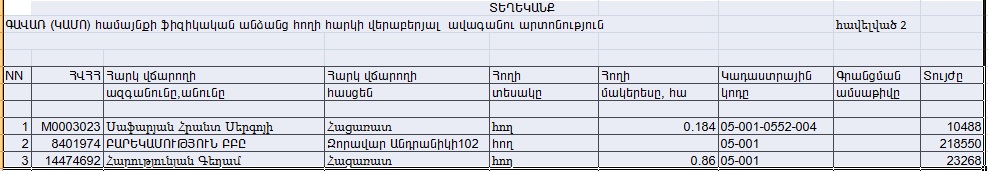 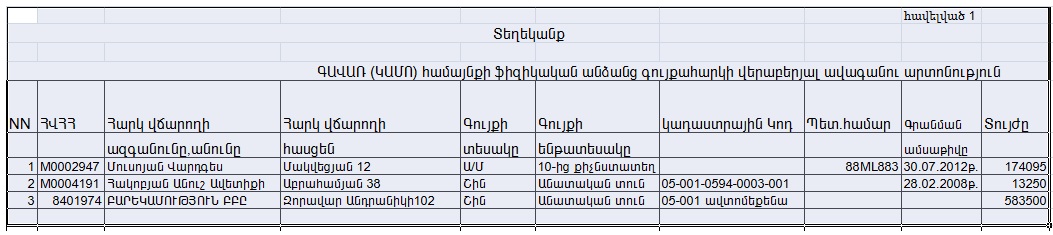 Սույն որոշումն ուժի մեջ է մտնում հրապարակմանը հաջորդող օրը:              Կողմ` (8)                                           Դեմ `(0)                                 Ձեռնապահ` (0)ԱՐԹՈՒՐ ՀՈՎԵՅԱՆԱՐՄԱՆ ՄԱՐՈՒԽՅԱՆԱՐՏԱԿ ԶԱՆԳԵԶՈՒՐՅԱՆԳՐԻԳՈՐ ԴԱՇՏՈՅԱՆՍԱՄՎԵԼ ԱՄԻՐԽԱՆՅԱՆՍՎԵՏԼԱՆԱ ԳԱՊՈՅԱՆ           ՎԱՐԱԶԴԱՏ ԱՎԵՏԻՍՅԱՆ              ՎԱՀԵ ՀԱԿՈԲՅԱՆՀարց 15.  
  ՈՐՈՇՈՒՄ  27. ԴՐԱՄԱԿԱՆ ՕԳՆՈՒԹՅՈՒՆ ՏՐԱՄԱԴՐԵԼՈՒ ՄԱՍԻՆ      Ղեկավարվելով «Նորմատիվ իրավական ակտերի մասին» Հայաստանի Հանրապետության օրենքի 1-ին հոդվածի 2-րդ մասի և 23-րդ հոդվածի, «Տեղական ինքնակառավարման մասին» Հայաստանի Հանրապետության օրենքի 10-րդ հոդվածի 11-րդ և 13-րդ հոդվածի 10-րդ կետերի դրույթներով, հիմք ընդունելով Գավառ համայնքի ավագանու 21.08.2017թ. թիվ 5 նիստի թիվ 36 որոշման 4-րդ մասի պահանջները, 4729 /այլ նպաստներ բյուջեից/ տնտեսագիտական հոդվածով և սոցիալապես անապահով ընտանիքներին սոցիալական աջակցություն ցուցաբերելու գործընթացն ապահովող մշտական հանձնաժողովի առ 12.03․2020թ․ թիվ 7  եզրակացությունը, Գավառ համայնքի ավագանին որոշում է         Գավառ համայնքի  Ազատության 22 բնակարան 28 հասցեի բնակիչ Վարանդ Կիրակոսյանին  տրամադրել 360 000դրամ /երեք հարյուր վաթսուն  հազար/ՀՀ դրամ դրամական օգնություն ,որպես Սիրիայից արտագաղթած ընտանիքին աջակցություն /վարձակալած բնակարանի
տարեկան  վարձի մարում/։ Գավառ համայնքի  Նալբանդյան փողոցի տուն 6 հասցեի բնակիչ՝ Գևորգ Աֆրիկյանին ՌԴ Մոսկվա քազաքում կայանալիք Եվրոպայի չեմպիոնների գավաթի առաջնությանը մասնակցելու համար տրամադրել 100 000 /մեկ հարյուր հազար /ՀՀ դրամ  դրամական օգնություն:  Գ․ Աֆիրկյանը  ՀՀ պաուերելիֆտինգ ֆեդերացիայի կողմից ընտրված մասնակից  է ։3.    Գավառ համայնքի Սայադյան փողոցի տուն 17 հասցեի բնակիչ ՝Անուշ Գզրարյանին  տրամադրել 100000 /մեկ հարյուր հազար / ՀՀ դրամ  դրամական օգնություն,  որդու՝ Սամվել Բոխյանի մենահամերգը  Լ․ Քալանթարի անվան դրամատիկական թատրոնում կազմակերպելու նպատակով։ 4.    Գավառ համայնքի  Պահարեյի 10 հասցեի բնակիչ Գրիգոր Բալագոզյանին տրամադրել 150 000      /մեկ հարյուր հիսուն հազար / ՀՀ դրամ  դրամական օգնություն՝ Լ․ Քալանթարի անվան դրամատիկական թատրոնում կայացած  իր   մենահամերգի  ծախսերին մասնակի աջակցելու  նպատակով։              Կողմ` (8)                                           Դեմ `(0)                                 Ձեռնապահ` (0)ԱՐԹՈՒՐ ՀՈՎԵՅԱՆԱՐՄԱՆ ՄԱՐՈՒԽՅԱՆԱՐՏԱԿ ԶԱՆԳԵԶՈՒՐՅԱՆԳՐԻԳՈՐ ԴԱՇՏՈՅԱՆՍԱՄՎԵԼ ԱՄԻՐԽԱՆՅԱՆՍՎԵՏԼԱՆԱ ԳԱՊՈՅԱՆ           ՎԱՐԱԶԴԱՏ ԱՎԵՏԻՍՅԱՆ              ՎԱՀԵ ՀԱԿՈԲՅԱՆՀարց 16.
ՈՐՈՇՈՒՄ 28. ԳԱՎԱՌԻ ՀԱՄԱՅՆՔԱՊԵՏԱՐԱՆԻ ԱՇԽԱՏԱԿԱԶՄԻ ԿԱՆՈՆԱԴՐՈՒԹՅՈՒՆԸ  ՆՈՐ ԽՄԲԱԳՐՈՒԹՅԱՄԲ ՀԱՍՏԱՏԵԼՈՒ ՄԱՍԻՆ     Ղեկավարվելով «Նորմատիվ իրավական ակտերի մասին» Հայաստանի Հանրապետության օրենքի 1-ին հոդվածի 2-րդ մասի, 23-րդ հոդվածի, «Տեղական ինքնակառավարման մասին» Հայաստանի Հանրապետության օրենքի 18-րդ հոդվածի 1-ին մասի 28) կետի դրույթներով, Գավառ համայնքի ավագանին որոշում է  Հաստատել «ՀՀ Գեղարքունիքի մարզի Գավառի համայնքապետարանի աշխատակազմ» համայնքային կառավարչական հիմնարկի կանոնադրությունը նոր խմբագրությամբ /հավելված 1/ԸՆԴՀԱՆՈՒՐ ԴՐՈՒՅԹՆԵՐ   1. §ՀՀ Գեղարքունիքի  մարզի Գավառի համայնաքապետարանի աշխատակազմ» համայնքային կառավարչական հիմնարկը  (այսուհետ` Աշխատակազմ) իրավաբանական անձի  կարգավիճակ չունեցող համայնքային կազմակերպություն է, որն ստեղծվել է տեղական ինքնակառավարման մարմիններին ՀՀ օրենսդրությամբ վերապահված լիազորությունների լիարժեք և արդյունավետ իրականացման և քաղաքացիական իրավահարաբերություններին նրանց մասնակցության ապահովման նպատակով: Այն հանդիսանում է «ՀՀ Գեղարքունիքի մարզի Գավառի քաղաքային համայնքի ղեկավարի աշխատակազմ» հիմնարկի և «Հայաստանի Հանրապետության Գեղարքունիքի մարզի Գավառի քաղաքապետարանի աշխատակազմ» հիմնարկի իրավահաջորդը:    2. Աշխատակազմն իր գործունեությունն իրականացնում է համայնքային ծառայողների, ինչպես նաև անձնակազմի լիազորությունների կատարման համար անհրաժեշտ տեխնիկական սպասարկում իրականացնող անձանց միջոցով:   3. Աշխատակազմում իրականացվում է համայնքային ծառայություն, որը կարգավորվում է «Համայնքային ծառայության մասին» Հայաստանի Հանրապետության օրենքով և այլ իրավական ակտերով:   4. Ավագանին և համայնքի ղեկավարն Աշխատակազմի միջոցով համայնքում իրականացնում են օրենքով տեղական ինքնակառավարման մարմիններին վերապահված սեփական և պետության կողմից պատվիրակված լիազորությունները, համակարգում համայնքի ենթակայության հիմնարկների, առևտրային և ոչ առևտրային կազմակերպությունների գործունեությունը, կազմակերպում հանրապետական գործադիր մարմինների և դրանց համապատասխան տարածքային ծառայությունների հետ հարաբերությունները:    5. Աշխատակազմը ստեղծվում, վերակազմակերպվում և նրա գործունեությունը դադարեցվում է ավագանու որոշմամբ:    6. Աշխատակազմի լիազորությունները սահմանվում են օրենքներով, այլ իրավական ակտերով, այդ թվում` ավագանու որոշումներով, համայնքի ղեկավարի որոշումներով ու կարգադրություններով, ինչպես նաև սույն կանոնադրությամբ:   7. Աշխատակազմը գործում է Հայաստանի Հանրապետության Սահմանադրության, «Համայնքային կառավարչական հիմնարկների մասին», «Տեղական ինքնակառավարման մասին» և «Համայնքային ծառայության մասին» Հայաստանի Հանրապետության օրենքների, այլ օրենքների ու իրավական ակտերի, սույն կանոնադրության հիման վրա:   8. Աշխատակազմն իր իրավասության սահմաններում կարող է համայնքի անունից ձեռք բերել ու իրականացնել գույքային ու անձնական ոչ գույքային իրավունքներ, կրել պարտականություններ, դատարանում հանդես գալ որպես հայցվոր կամ պատասխանող:   9. Աշխատակազմը կարող է կազմված լինել կառուցվածքային և առանձնացված ստորաբաժանումներից:    10. Աշխատակազմի պարտավորությունների համար պատաuխանատվություն է կրում համայնքը:   11. Աշխատակազմն ունի Հայաuտանի Հանրապետության զինանշանի պատկերով և հայերեն անվանմամբ կլոր կնիք, ձևաթղթեր, խորհրդանիշ, անհատականացման այլ միջոցներ:   12. Աշխատակազմն ունի ինքնուրույն հաշվեկշիռ:    13. Աշխատակազմը չի կարող իրականացնել ձեռնարկատիրական գործունեություն: Աշխատակազմի կատարած գործառնությունների և մատուցած ծառայությունների համար կարող է գանձվել միայն տեղական տուրք կամ տեղական վճար` oրենքով uահմանված չափով և կարգով, բացառությամբ օրենքով նախատեսված դեպքերի:   14. Աշխատակազմի պահպանման ծախսերն ամբողջությամբ ֆինանսավորվում են պետական կամ համայնքային բյուջեի միջովներից: Աշխատակազմն իր ֆինանuական գործառույթններն իրականացնում է օրենսդրությամբ սահմանված կարգով:    15. Աշխատակազմի կարիքների համար գնումները կատարվում են «Գնումների մասին» Հայաստանի Հանրապետության օրենքով նախատեսված կարգով:   16. Աշխատակազմը Հայաuտանի Հանրապետության oրենuդրությամբ uահմանված կարգով ենթակա է հաշվառման իրավաբանական անձանց գրանցում իրականացնող մարմնի կողմից:    17. Աշխատակազմի լրիվ անվանումն է` «Գեղարքունիքի մարզի Գավառի համայնքապետարանի աշխատակազմ» համայնքային կառավարչական հիմնարկ: 18. Աշխատակազմի գտնվելու վայրն է` Հայաuտանի Հանրապետություն, Գեղարքունիքի մարզ, քաղաք Գավառ, Գրիգոր Լուսավորչի փողոց, շենք 12:II. ԱՇԽԱՏԱԿԱԶՄԻ ԿԱՌԱՎԱՐՈՒՄԸ  19. Աշխատակազմի կառավարումն իրականացնում է համայնքի ղեկավարը` օրենքով, այլ իրավական ակտերով իրեն վերապահված լիազորությունների սահմաններում` անձամբ և իր տեղակալների միջոցով, որոնք գործում են համայնքի ղեկավարի անունից, համապատասխանաբար համակարգում են Աշխատակազմի ստորաբաժանումների, համայնքային կազմակերպությունների աշխատանքները և պատասխանատվություն են կրում իրենց համակարգման ոլորտում գործող ստորաբաժանումների ու կազմակերպությունների աշխատանքների արդյունավետ կազմակերպման և անհրաժեշտ արդյունքների ապահովման համար:   20. Համայնքի ղեկավարն իր լիազորություններն իրականացնում է հայեցողական պաշտոններ զբաղեցնող անձանց, Աշխատակազմի, համայնքային հիմնարկների և ոչ առևտրային  կազմակերպությունների միջոցով:   21. Համայնքի ղեկավարը`հրավիրում և վարում է ավագանու նիստերը` օրենքով և ավագանու կանոնակարգով սահմանված կարգով.ավագանու հաստատմանն է ներկայացնում որոշումների նախագծեր`   ա. համայնքի զարգացման ծրագրերի վերաբերյալ,    բ. Աշխատակազմի և համայնքային հիմնարկների, համայնքային ենթակայությամբ առևտրային և ոչ առևտրային կազմակերպությությունների, կանոնադրությունների, դրանց կառուցվածքների և դրանցում առաջարկվող փոփոխությունների վերաբերյալ,   գ. համայնքային ծառայության մասով Աշխատակազմի կառուցվածքների և դրանցում առաջարկվող փոփոխությունների վերաբերյալ,   դ. Աշխատակազմի և համայնքային հիմնարկների, համայնքային ենթակայությամբ առևտրային և ոչ առևտրային կազմակերպությությունների աշխատողների քանակի, հաստիքացուցակի և պաշտոնային դրույքաչափերի և դրանցում առաջարկվող փոփոխությունների վերաբերյալ,   ե.  համայնքային հիմնարկների և ոչ առևտրային կազմակերպությությունների ստեղծման, վերակազմակերպման կամ լուծարման վերաբերյալ,  զ. համայնքային մասնակցությամբ առևտրային կազմակերպությունների կոլեգիալ և վերստուգիչ  մարմինների կազմերի վերաբերյալ,   է. համայնքային կազմակերպութկունների ղեկավարների նշանակման և ազատման վերաբերյալ,   ը. տեղական հանրաքվե նշանակելու վերաբերյալ,   թ. համայնքում տեղական ինքնակառավարմանը բնակիչների մասնակցության կարգը հաստատելու վերաբերյալ,   Ժ. համայնքի ղեկավարին կից խորհրդակցական մարմինների քանակը, անվանումներն ու ձևավորման կարգը հաստատելու վերաբերյալ,   ի. միջհամայնքային միավորում ստեղծելու, համայնքների հիմնադրած միություններին անդամակցելու և դրանց և դրանց անդամավճարների վերաբերյալ,լ. համայնքի սեփականություն հանդիսացող գույքն օտարելու կամ օգտագործման տրամադրելու վերաբերյալ,   խ. Հայաստանի Հանրապետության և օտարերկրյա քաղաքացիներին համայնքի պատվավոր քաղաքացու կոչում շնորհելու վերաբերյալ,   ծ. համայնքի փողոցների, պողոտաների, հրապարակների, զբոսայգիների, համայնքային ենթակայության կրթական, մշակութային և այլ հիմնարկների ու կազմակերպությունների անվանման և վերանվանման վերաբերյալ,   կ. ՀՀ օրենսդրությամբ սահմանված պահանջներին համապատասխան`  համայնքի քաղաքաշինական ծրագրային և հողաշինարարական փաստաթղթերի կամ դրանց փոփոխությունների, ինչպես նաև նախագծման առաջադրանքների հաստատելու վերաբերյալ   3) նշանակում և ազատում է համայնքային վարչական և համայնքային հայեցողական պաշտոններ զբաղեցնող անձանց, Աշխատակազմի քարտուղարին, կառուցվածքային և առանձնացված ստորաբաժինների ղեկավարներին:   4) համայնքի ավագանու որոշմամբ նշանակում և ազատում է համայնքային հիմնարկների և  կազմակերպությունների ղեկավարներին, բացառությամբ համայնքային ոչ առևտրային կազմակերպությունների ղեկավարների, որոնք նշանակվում են մրցութային կարգով:     5) Կնքում է Հայաստանի Հանրապետության համայնքների կամ այլ պետությունների համայնքների հետ պայմանագրեր, դրանք ներկայացնում է համայնքի ավագանու վավերացմանը:     6)  Համայնքի  ավագանու  որոշմամբ  և  սահմանած  պայմաններով  օտարում  կամ օգտագործման  է  տրամադրում  համայնքի  սեփականություն  հանդիսացող  գույքը:   7)   Սահմանում  է  շենքերի  և  շինությունների  համարակալումը:   8)  Սահմանված  կարգով  տալիս  է քաղաքացիական հոգեհանգստի ծիսակատարության  ծառայությունների իրականացնելու և մատուցելու թույլտվություն:   9)  ներկայացնում է համայնքի շահերն այլ անձանց հետ հարաբերություններում, ինչպես նաև  դատարանում:  10) Օրենքով նախատեսված դեպքերում և կարգով անձանց ենթարկում է վարչական պատասխանատվության:  11) Օրենքով կամ ՀՀ կառավարության սահմանած կարգով ինքնուրույն և սեփական պատասխանատվությամբ կազմակերպում և ղեկավարում է պետության պատվիրակած լիազորությունների իրականացումը:  12) Օրենքով կամ ՀՀ կառավարության սահմանած կարգով վարում է համայնքի քաղաքաշինական, բնապահպանական, գյուղատնտեսական և այլ յադաստրները:  13) Օրենքով կամ ՀՀ կառավարության սահմանած կարգով մասնակցում է արտակարգ իրավիճակներում բնակչության պաշըպանության և քաղաքացիական պաշտպանության, սանիտարահիգիենիկ, հակահամաճարակային և կարանտինային միջոցառումների, բնածին և տեխնածին աղետների ռիսկերի նվազեցման ու հետևանքների վերացման, սեյսմիկ անվտանգության ապահովման աշխատանքների կազմակերպմանը և այդ ուղղությամբ ձեռնարկում համապատասխան միջոցներ:   14) Իր իրավասության շրջանակում ընդունում է որոշումներ, կազմում է արձանագրություններ և արձակում կարգադրություններ:  15) Իրականացնում է ՀՀ Սահմանադրությամբ, §Տեղական ինքնակառավարման մասին¦  ՀՀ օրենքով և այլ իրավական ակտերով սահմանված այլ լիազորություններ:   22. Համայնքի ղեկավարի տեղակալին համայնքի ղեկավարի ներկայացմամբ նշանակում է համայնքի ավագանին:     Համայնքի ղեկավարի տեղակալը`     1) գործում Է համայնքի ղեկավարի անունից, համակարգում Է Աշխատակազմի ստորաբաժանումների, համայնքային կազմակերպությունների աշխատանքները` համայնքի ղեկավարի կողմից իրեն հանձնարարված բնագավառներում և պատասխանատվություն Է կրում իր համակարգման ոլորտում գործող ստորաբաժանումների ու կազմակերպությունների աշխատանքների արդյունավետ կազմակերպման և անհրաժեշտ արդյունքների ապահովման համար:   2) համայնքի ղեկավարի կողմից տրվող կոնկրետ հանձնարարականների կատարման նպատակով իրեն հանձնարարված բնագավառների Աշխատակազմի ստորաբաժանումներին ու համայնքային կազմակերպություններին, համայնքային ծառայողներին տալիս է գրավոր և բանավոր հանձնարարականներ և իրականացնում է դրանց կատարման նկատմամբ հսկողություն և վերահսկողություն.     3) համայնքի ղեկավարի հանձնարարությամբ և կամ իր նախաձեռնությամբ իրականացնում է ավագանու նիստերում կամ համայնքի ղեկավարի մոտ քննարկվելիք հարցերի նախնական քննարկումներ   4) համակարդում է իրեն հանձնարարված բնագավառների Աշխատակազմի ստորաբաժանումների ու համայնքային կազմակերպությունների կողմից իրականացվող աշխատանքների մասնագիտական ուսումնասիրությունները և ածխատանքների ընթացքի օպերատիվ վերլուծություն.   5)  իր լիազորությունների սահմաններում համագործակցում է պետական կառավարման և այլ մարմինների, կազմակերպությունների ու հիմնարկների հետ.   6)  իրեն հանձնարարված բնագավառներում համակարգում է համապատասխան զարգացման ծրագրերի մշակման ու իրականացման աշխատանքները>   7) պարբերաբար համայնքի ղեկավարին է ներկայացնում տեղեկատվություն իրեն հանձնարարված բնագավառներում տիրող իրավիճակի մասին.   8) ապահովում է իրեն հանձնարարված բնագավառներում համայնքի ավագանու և համայնքի ղեկավարի որոշումների ու կարդագրությունների կատարման նկատմամբ վերահսկողությունն ու արդյունքների մասին տեղեկացնում է համայնքի ղեկավարին.   9) վարչական մարմնի անունից օրենքով սահմանված կարգով հարուցում և իրականացնում է վարչական վարույթներ, վարչական գործերի քննություն, կազմում որոշումների նախագծեր.  10) համայնքի ղեկավարի հանձնարարությամբ իրականացնում է այլ գործառույթներ.  11) կանոնադրությամբ իրեն վերապահված գործառույթներից բացի, համայնքի ղեկավարի բացակայության ժամանակ համայնքի ղեկավարի հանձնարարությամբ իրականացնում է վերջինիս իրավասությանը վերապահված այլ գործառույթներ.  12) համայնքի ղեկավարի տեղակալին պաշտոնից ազատում է համայնքի ղեկավարը:   23. Համայնքի ղեկավարը կարող է ունենալ խորհրդականներ, օգնականներ և մամուլի քարտուղար: Համայնքի ղեկավարի խորհրդականների և օգնականների քանակը համայնքի ղեկավարի ներկայացմամբ սահմանում է համայնքի ավագանին: Համայնքի ղեկավարի խորհրդականներին, օգնականներին և մամուլի քարտուղարին պաշտոնի նշանակում և պաշտոնից ազատում է համայնքի ղեկավարը:   24. Համայնքի ղեկավարի խորհրդականը՝    1) համաձայնեցնելով համայնքի ղեկավարի հետ՝ կազմում է իր աշխատանքային ծրագիրը.   2) պարբերաբար համայնքի ղեկավարին է ներկայացնում զեկուցումներ, անհրաժեշտ վերլուծական նյութեր իրեն հանձնարարված բնագավառներում տիրող իրավիճակի, երևույթների և իրադարձությունների մասին և առկա հիմնահարցերի լուծման վերաբերյալ առաջարկություններ.   3) համայնքի ղեկավարի հանձնարարությամբ մասնակցում է պետական և տեղական ինքնակառավարման մարմիններում, կազմակերպություններում՝ իրեն հանձնարարված բնագավառներին վերաբերող հարցերի քննարկմանը.   4) համայնքի ղեկավարի հանձնարարությամբ հրավիրում է խորհրդակցություններ, կազմակերպում իրեն հանձնարարված հարցերի քննարկումներ, կազմակերպում է քաղաքացիների ընդունելություններ.   5) համայնքի ղեկավարի հանձնարարությամբ իրականացնում է այլ գործառույթներ:   25. Համայնքի ղեկավարի օգնականը՝  1) կազմակերպական, տեղեկատվական և տեխնիկական աջակցություն է ցուցաբերում համայնքի ղեկավարին.   2) համաձայնեցնելով համայնքի ղեկավարի հետ՝ կազմակերպում է համայնքի ղեկավարի  ընթացիկ և հեռանկարային աշխատանքների ծրագրերի նախապատրաստումը և դրանք ներկայացնում համայնքի ղեկավարին.   3) կազմակերպում է համայնքի ղեկավարի խորհրդակցությունների, հանդիպումների, այցերի և ուղևորությունների նախապատրաստումը.   4) համագործակցելով Աշխատակազմի (մասնագետների, կառուցվածքային և առանձնացված ստորաբաժանումների) հետ՝ համայնքի ղեկավարի համար նախապատրաստում է տեղեկատվական և վերլուծական նյութեր.   5) նախապատրաստում և համայնքի ղեկավարին է ներկայացնում առաջարկություններ աշխատանքային ծրագրերի վերաբերյալ.   6) կանոնակարգում է հասարակական տրանսպորտի աշխատանքները.   7) համայնքի ղեկավարի հանձնարարությամբ իրականացնում է այլ գործառույթներ:  26. Համայնքի ղեկավարի մամուլի քարտուղարը՝   1) համայնքի ղեկավարի պաշտոնական տեսակետները ներկայացնում է տեղեկատվության միջոցներին.   2) անցկացնում է ասուլիսներ և ճեպազրույցներ.   3) իր գործունեության ծրագրման և իրականացման վերաբերյալ առաջարկություններ ու վերլուծություններ է ներկայացնում համայնքի ղեկավարին և համայնքի ղեկավարի հետ համաձայնեցնելուց հետո հետևում դրանց իրականացմանը.   4) կազմակերպում է համայնքի ղեկավարի հարցազրույցները, ասուլիսները և հանդիպումները մամուլի և զանգվածային լրատվության մյուս միջոցների ներկայացուցիչների հետ.   5) համայնքի ղեկավարի հանձնարարությամբ հանդես է գալիս հայտարարություններով, պարզաբանումներով, հերքումներով.   6) համայնքի ղեկավարի հանձնարարությամբ իրականացնում է այլ գործառույթներ:  27. Համայնքի ավագանին`    1) վերահսկողություն է իրականացնում համայնքի ղեկավարի կողմից իր լիազորությունների իրականացման նկատմամբ.   2) որոշում է Աշխատակազմին հանձնվող գույքի կազմը և չափը.    3) հաuտատում է Աշխատակազմի կանոնադրությունը, կառուցվածքը, հաստիքացուցակը և աշխատակիցների թվաքանակը:    4) սահմանում է համայնքի ղեկավարի, նրա տեղակալի, խորհրդականի, օգնականի, մամուլի քարտուղարի, Աշխատակազմի աշխատակիցների պաշտոնային դրույքաչափերը:    5) օրենքով սահմանված կարգով որոշում է կայացնում համայնքային բյուջետային հիմնարկների, համայնքի մասնակցությամբ առևտրային և ոչ առևտրային կազմակերպությունների ստեղծման, վերակազմակերպման կամ լուծարման մասին.   6) օրենքով սահմանված դեպքերում սահմանում է տեղական հարկերի, տուրքերի և վճարների տեսակներն ու դրույքաչափերը.   7) սահմանում է համայնքի կողմից մատուցվող ծառայությունների դիմաց գանձվող վճարների դրույքաչափերը.   8) համայնքի ղեկավարի առաջարկությամբ որոշում է կայացնում համայնքի սեփականություն համարվող գույքն օգտագործման տրամադրելու և օտարելու մասին, հաստատում է դրանց վարձավճարների և օտարման գների չափերը և պայմանները, իսկ հրապարակային սակարկությունների դեպքում` մեկնարկային գները.   9) իրականացնում է Հայաստանի Հանրապետության Սահմանադրությամբ, օրենքներով և իրավական ակտերով սահմանված այլ լիազորություններ:  28. Աշխատակազմի քարտուղարը`     Աշխատակազմի ընթացիկ գործունեությունը ղեկավարում է աշխատակազմի քարտուղարը` օրենքով, իրավական այլ ակտերով, համայնքի ղեկավարի որոշումներով, աշխատակազմի կանոնադրությամբ իրեն վերապահված լիազորությունների սահմաններում կամ գործառույթների շրջանակում, մասնավորապես`   1) ապահովում է համայնքի ավագանու նիստերի նախապատրաստումը, արձանագրումը և նիստին ներկա ավագանու անդամների կողմից արձանագրության վավերացումը.   2) կազմակերպում և ապահովում է աշխատակազմի աջակցությունն ավագանու անդամների կողմից համայնքի ավագանու որոշման նախագծերի նախապատրաստմանը.   3) ապահովում է աշխատակազմի գործավարության, նամակագրության և արխիվային գործի վարումը.   4) կազմակերպում և ապահովում է համայնքի ղեկավարի որոշումների, կարգադրությունների նախագծերի նախապատրաստումը.   5) ապահովում է ավագանու և համայնքի ղեկավարի որոշումների և ուղերձների հրատարակումը.   6) կազմակերպում է համայնքի ղեկավարի և ավագանու կողմից քաղաքացիների ընդունելությունը, հսկողություն է իրականացնում նրանց հանրագրերի, դիմումների ու բողոքների քննարկման և ընթացքի նկատմամբ.   7) համայնքի բնակիչներին, հասարակության ներկայացուցիչներին իրազեկում է տեղական ինքնակառավարման մարմինների գործունեության մասին և կազմակերպում վերջիններիս մասնակցությամբ միջոցառումներ` սահմանված սույն օրենքով, Հայաստանի Հանրապետության այլ օրենքներով և իրավական ակտերով, ինչպես նաև համայնքում տեղական ինքնակառավարմանը բնակիչների մասնակցության և հանրային բաց լսումների և քննարկումների կազմակերպման և անցկացման կարգերով.   8) վերահսկողություն է իրականացնում համայնքի ղեկավարի և ավագանու որոշումների կատարման, ինչպես նաև աշխատակազմի աշխատանքային կարգապահության պահպանման նկատմամբ.   9) ապահովում է ավագանու և համայնքի ղեկավարի որոշումների առաքումը համապատասխան մարզպետարան` յոթնօրյա ժամկետում.  10) օրենքով, իրավական այլ ակտերով կամ աշխատակազմի կանոնադրությամբ նախատեսված իր լիազորությունների սահմաններում կամ գործառույթների շրջանակում նշանակում և ազատում է աշխատակազմի աշխատողներին, նրանց նկատմամբ կիրառում է խրախուսման միջոցներ և նշանակում կարգապահական տույժեր.  11) օրենքով, նորմատիվ իրավական այլ ակտերով և աշխատակազմի կանոնադրությամբ սահմանված իր լիազորությունների և գործառույթների սահմաններում արձակում է հրամաններ, տալիս պարտադիր կատարման ցուցումներ.  12) իրականացնում է օրենքով, նորմատիվ իրավական այլ ակտերով և աշխատակազմի կանոնադրությամբ նախատեսված այլ գործառույթներ:    Աշխատակազմի քարտուղարը պատասխանատվություն է կրում օրենքների, իրավական այլ ակտերի, համայնքի ղեկավարի որոշումների, աշխատակազմի կանոնադրության պահանջները չկատարելու կամ ոչ պատշաճ կատարելու համար:    29. Աշխատակազմի իրավատնտեսագիտական բաժինը՝   1) իրականացնում է համայնքի ղեկավարի և ավագանու գործունեության իրավական ապահովումը.   2) եզրակացություն է տալիս համայնքի ղեկավարի կողմից կնքվող պայմանագրերի օրենսդրությանը համապատասխանության մասին.   3) համայնքի ղեկավարի հանձնարարությամբ, նրա անունից ներկայացնում է համայնքի և բնակչության շահերը այլ անձանց հետ փոխհարաբերություններում և դատարանում.   4) ստուգում է համայնքի ղեկավարին ներկայացվող որոշումների, կարգադրությունների և իրավական բնույթի մյուս փաստաթղթերի նախագծերի համապատասխանությունը օրենսդրության պահանջներին և եզրակացություն  է տալիս դրանց վերաբերյալ.   5) մասնակցում է համայնքի ղեկավարի քննարկմանը ներկայացվող իրավական բնույթի փաստաթղթերի նախագծերի նախապատրաստմանը.   6) առաջարկություններ է ներկայացնում համայնքի ղեկավարին՝ համայնքային ենթակայության ձեռնարկությունների, հիմնարկների և կազմակերպությունների ղեկավարների՝ օրենսդրությանը և ավագանու որոշումներին չհամապատասխանող հրամանները և կարգադրությունները չեղյալ համարելու մասին.   7) ղեկավարում է Աշխատակազմի ֆինանuական և հաշվապահական ծառայությունները,  իրականացնում Հայաuտանի Հանրապետության oրենքներով և այլ իրավական ակտերով իր վրա դրված լիազորությունները.   8) իր իրավասությունների սահմաններում պատասխանատու է համայնքի բյուջեի նախագծի կազմման, հաշվապահական հաշվառումը վարելու, Աշխատակազմի ֆինանuական (բյուջետային), հարկային, վիճակագրական, պարտադիր վճարների մաuին հաշվետվությունները ժամանակին կազմելու համար, կազմակերպում և ապահովում է համայնքի բյուջեի կատարումը, կատարում է համայնքի բյուջեի կատարման հաշվառում, վարում է բյուջեում կատարված փոփոխությունների հաշվառում, բյուջեի կատարումը չապահովելու դեպքում համապատասխան առաջարկություններ է ներկայացնում համայնքի ղեկավարին, կազմում և սահմանված կարգով ներկայացնում է հաշվետվություններ համայնքի բյուջեի կատարման մասին, իրականացնում է համայնքի բյուջեի եկամուտների հաշվառում և վերահսկում.   9) առաջարկություններ է ներկայացնում համայնքում տեղական տուրքեր և վճարներ սահմանելու մասին, տալիս է դրանց ֆինանսատնտեսական հիմնավորումները.  10) վերահսկողություն է իրականացնում աշխատակազմի աշխատողների պաշտոնային դրույքաչափերի հաստատման օրենքով սահմանված կարգի պահպանման նկատմամբ.  11) համայնքի ղեկավարի ստորագրմանն է ներկայացնում ֆինանսական փաստաթղթերը.  12) քննարկում է համայնքային ենթակայության ձեռնարկությունների և կազամկերպությունների հաշվապահական հաշվետվությունները, հաշվեկշիռները և ֆինանսատնտեսական գործունեությունը, համապատասխան առաջարկություններ է ներկայացնում համայնքի ղեկավարին.  13) Համայնքային ենթակայության ձեռնարկություններից և կազմակերպություններից  ստանում է ֆինանսական տեղեկություններ, ծախսերի նախահաշիվներ, համայնքի բյուջեն կազմելու և կատարելու համար անհրաժեշտ այլ նյութեր, հաշվապահական հաշվետվություններ և հաշվեկշիռներ, որոնք անհրաժեշտ են ֆինանսավորման, հիմնարկների, ձեռնարկությունների և կազմակերպությունների կողմից համայնքի հանդեպ ունեցած ֆինանսական պարտավորությունների կատարման և ֆինանսական կարգապահության նկատմամբ վերահսկողություն իրականացնելու համար.  14) օրենսդրության համապատասխան առաջարկություններ է ներկայացնում համայնքի ղեկավարին առևտրի, հասարակական սննդի և սպասարկման ոլորտի ձեռնարկությունների և կազմակերպությունների գործունեության համայնքային կանոնների մասին.  15) մշակում և համայնքի ղեկավարին է ներկայացնում համայնքում առևտրի և սպասարկումների զարգացման միջոցառումների ծրագրեր  16) առաջարկություններ է ներկայացնում համայնքի ղեկավարին՝ սահմանափակելու, իսկ անհրաժեշտության դեպքում կասեցնելու համայնքային ենթակայության ձեռնարկությունների, հիմնարկների և կազմակերպությունների ֆինանսավորումը համայնքի բյուջեից, եթե կան նրանց կողմից անօրինական կամ ոչ նպատակային ծախսումների փաստեր, ինչպես նաև եթե չեն ներկայացվել նախկինում բաց թողնված միջոցների ծախսման վերաբերյալ հաշվետվություններ և այլ նյութեր.  17) համակարգում է համայնքի տարածքում սոցիալական տարածքային գործունեության աշխատանքները.  18) միջոցներ է ձեռնարկում հաշմանդամների, կերակրողին կորցրած ընտանիքների, սոցիալապես անապահով այլ խավերի սոցիալական պայմանների բարելավման ուղղությամբ, կազմակերպում է համայնքի սոցիալապես անապահով բնակիչների դիմումների քննարկման հանձնաժողովի աշխատանքները.  19) կազմակերպում է խնամակալության և հոգաբարձության, ինչպես նաև որդեգրման վերաբերյալ աշխատանքները.  20) իրականացնում է օրենքով, իրավական այլ ակտերով նախատեսված իր լիազորություններից բխող այլ գործառույթներ:    Համայնքի ղեկավարի հանձնարարությամբ իրականացնում է այլ լիազորություններ.   30. Աշխատակազմի ներքին աուդիտի բաժինը՝   1) իրականացնում է «Ներքին աուդիտի մասին» Հայաստանի Հանրապետության օրենքով նախատեսված լիազորությունները.   2) հաշվետու է համայնքի ղեկավարին ու օրենքով նախատեսված դեպքերում վերջինիս  ներկայացնում է հաշվետվություններ.   3) պարբերաբար անց է կացնում ստուգումներ աշխատակազմում և համայնքային ենթակայության հիմնարկներում.   4) իրականացնում է օրենքով, իրավական այլ ակտերով նախատեսված իր լիազորություններից բխող այլ գործառույթներ:    31. Աշխատակազմի  քաղաքաշինության և հողօգտագործման հարցերով մասնագետները՝   1) կազմում են համայնքի քաղաքաշինական գլխավոր հատակագծի նախագիծը և համայնքի հողերի գոտիավորման ու օգտագործման սխեման.   2) համայնքի քաղաքաշինական գլխավոր հատակագծին և  հողերի գոտիավորման ու օգտագործման սխեմային համապատասխան կազմում են համայնքի առանձին հատվածների և քաղաքաշինական համալիրների  գոտիավորման մանրամասն հատակագծման, կառուցապատման նախագծերը.   3) իրականացնում են կառուցապատողներին տրվող ճարտարապետահատակագծային առաջադրանքի նախագիծ, եզրակացություն են ներկայացնում ճարտարապետաշինարարական նախագծերի վերաբերյալ.    4) սահմանված կարգով նախապատրաստում են համայնքի տարածքում շինարարության (քանդման) թույլտվության որոշման նախագծերը, օրենքով սահմանված կարգով միջոցներ են ձեռնարկում շինթույլտվությամբ նախատեսված ժամկետներում կառուցապատումն ավարտելու համար.   5) սահմանված կարգով նախապատրաստում են ավարտված շինարարությունների շահագործման փաստագրման ձևակերպման որոշման նախագծերը.   6) իրականացնում են ինքնակամ շինարարության կանխարգելման ու կասեցման աշխատանքները, օրենքով սահմանված կարգով ապահովում են դրանց հետևանքների վերացումը.   7) իրականացնում են համայնքի սեփականություն հանդիսացող հողերի վրա կառուցված ինքնակամ շինությունները համայնքի սեփականություն ճանաչելու հետ կապված աշխատանքները և նախապատրաստում համապատասխան որոշման նախագծեր.   8) սահմանված կարգով վերահսկողություն են իրականացնում շենքերի ու շինությունների նպատակային օգտագործման և պահպանման, կառուցապատողներին տրված ճարտարապետահատակագծային առաջադրանքով և համայնքի քաղաքաշինական կանոնադրությամբ սահմանված պահանջների կատարման նկատմամբ.   9) առաջարկություններ են ներկայացնում շենքների և այլ շինությունների հասցեավորման մասին, նախատատրասում են հասցեների տրամադրման որոշումների նախագծեր.   10) համայնքի գլխավոր հատակագծին և հողերի օգտագործման սխեմային համապատասխան, օրենսդրությամբ սահմանված կարգով կազմակերպում են համայնքի  սեփականություն հանդիսացող հողերի օտարման  կամ օգտագործման տրամադրման ժամանակ պահանջվող քաղաքաշինական բնույթի անհրաժեշտ փաստաթղթերը.    11) օրենքով սահմանված կարգով իրականացնում են համայնքի վարչական սահմաններում գտնվող հողերի նպատակային օգտագործման, հողօգտագործողների կողմից հողային օրենսդրության պահանջների պահպանման նկատմամբ վերահսկողության գործառույթները.  12) աջակցում են համայնքի քաղաքաշինական կադաստրի վարմանը.13) իրականացնում է օրենքով, իրավական այլ ակտերով նախատեսված իրենց լիազորություններից բխող այլ գործառույթներ:   32. Աշխատակազմի  գյուղատնտեսության, բնության և շրջակա միջավայրի պահպանության հարցերի մասնագետները`   1) սահմանված կարգով իրականացնում են համայնքի վարչական սահմաններում գտնվող հողամասերի ընթացիկ հաշվառումը և կազմում են համայնքի հողային հաշվեկշիռը.   2) հսկողություն են իրականացնում համայնքային սեփականություն հանդիսացող ոռոգման ցանցերի շահագործման, դրանց շինարարության վերանորոգման նկատմամբ.   3) կազմակերպում են համայնքի տարածքում գյուղատնտեսական մշակաբույսերի հիվանդությունների, վնասատուների և մոլախոտերի դեմ պայքարիաշխատանքները.   4) աշխատանքներ են կատարում բարձր որակի սերմացուների ձեռք բերման ուղղությամբ.   5) ազգաբնակչությանն են տրամադրում գյուղատնտեսությանն ու հողօգտագործմանը վերաբերող փաստաթղթեր.   6) համաքաղաքային կանոններին համապատասխան տալիս են համայնքի տարածքում ընտանի կենդանիներ պահելու թույլտվություն և կատարում դրանց ամենամյա հաշվառում.   7) աջակցում են համայնքի տարածքում անասնաբուժական ծառայության, հակահամաճարակային միջոցառումների իրականացման, կենդանիների հաշվառման, հիվանդությունների կանխման կանոնների պահպանման աշխատանքներին.   8) աջակցում են տոհմային սերմնաբուծության աշխատանքներին.   9) աջակցում են ընդերքի, անտառային, գյուղատնտեսական նշանակության հողերի, ջրային, օդային տարածքի, ինչպես նաև բուսական և կենդանական աշխարհի արդյունավետ օգատագործման և պահպանման միջոցառումների իրականացմանը.    10) համայնքի անունից հանդես են գալիս անշարժ գույքի կադաստրում և նոտարական տարածքում.   11) նախապատրաստում են համայնքի կողմից այլ անձանց գյուղատնտեսական նշանակության հողատեսքերի օգտագործման տրամադրման պայմանագրերի կնքման համար անհրաժեշտ փաստաթղթերը.  12) Կատարում են համայնքում հաշվառված գյոջղատնտեսական տեխնիկայի տեխնիկական վիճակի ուսումնասիրություն.    13) մշակում և համայնքի ղեկավարին են ներկայացնում համայնքում գյուղատնտեսության, շրջակա միջավայրի պահպանման և զարգացման միջոցառումների ծրագրերը.  14) իրականացնում են օրենքով, իրավական այլ ակտերով նախատեսված իրենց լիազորություններից բխող այլ գործառույթներ  33. Աշխատակազմի   կրթության, մշակույթի և  սպորտի հարցերով  մասնագետը`   1) կազմակերպում և վերահսկում  է համայնքի տարածքում  նախադպրոցական, արտադպրոցական, մշակութային և սպորտային  կազմակերպությունների  գործունեությունը.   2) մշակում և քննարկման է ներկայացում համայնքում կրթության, մշակութի, մարզական բնագավառների զարգացման ուղղությամբ միջոցառումների ծրագրեր.   3) կազմակերպում է համայնքում Հանրապետության տոների և հիշատակի օրերի, ազգային, եկեղեցիական տաղավար տոների  հետ կապված միջոցառումներ, իրականացնում է համայնքային նշանակության մշակութային, մարզական և այլ միջոցառումներ, ներկայացնում է միջոցառումների կազմակերպման աշխատանքների և ֆինանսական ծախսերի վերաբերյալ ծրագրեր.   4) միջոցներ է ձեռնարկում գրադարանային գործը բարելավելու ուղղությամբ.  5) աջակցում է համայնքում ազգային արհեստների, ժողովրդական ստեղծագործության և գեղարվեստական ինքնագործունեության պահպանմանն ու զարգացմանը.   6) աջակցում է համայնքի տարածքում առկա պատմամշակութային հուշարձանների պահպանմանը   7) նպաստում է համայնքում ֆիզիկական կուլտուրայի և սպորտի զարգացմանը, համապատասխան առաջարկություններ է ներկայացնում մարզահրապարակների ու հանգստյան գոտիների ստեղծման վերաբերյալ.   6) հետևում է համայնքային նախադպրոցական, արտադպրոցական, մշակութային, մարզական կազմակերպությունների շենքերի ու գույքի նպատակային շահագործմանը.   7) աջակցում է երիտասարդների դերի բարձրացմանը, համագործակցում երիտասարդական հասարակական կազմակերպությունների հետ.   8) Աշխատակազմի քարտուղարին է ներկայացնում իր գործունեության ոլորտին վերաբերող հաշվետվություններ, զեկուցագրեր, միջնորդություններ, տեղեկանքներ, ոլորտի զարգացման վերաբերյալ առաջարկություններ.   9) մասնակցում է աշխատանքային ծրագրերի, բյուջեների կազմման աշխատանքներին.   10) իրականացնում է օրենքով, իրավական այլ ակտերով նախատեսված իր լիազորություններից բխող այլ գործառույթներ:  34. Աշխատակազմի   գնումների  հարցերով  մասնագետը`    1)   §Գնումների մասին¦ Հայայստանի Հանրապետության օրենքով սահմանված կարգով համակարգում է Աշխատակազմի  գնումների գործընթացը   2) իրականացնում է օրենքով, իրավական այլ ակտերով, պաշտոնի անձնագրով նախատեսված իր լիազորություններից բխող այլ գործառույթներ:   35. Մշտական և ժամանակավոր գործող հանձնաժողովները իրենց իրավասությունների սահմաններում քննարկում են հարցեր, կայացնում են որոշումներ, ներկայացնում են առաջարկություններ և միջնորդություններ, կազմում են արձանագրություններ, եզրակացություններ և այլ փաստաթղթեր:III. ԱՇԽԱՏԱԿԱԶՄԻ ԳՈՒՅՔԸ   36. Աշխատակազմի գույքը օրենքով սահմանված կարգով ձևավորվում է Հայաստանի Հանրապետության կառավարության կողմից համայնքի սեփականությանը փոխանցված և (կամ) համայնքի սեփականությունը համարվող գույքից, որն Աշխատակազմի տիրապետմանը, տնoրինմանը և oգտագործմանը հանձնվում է (ամրացվում է) ավագանու համապատասխան որոշմամբ: Աշխատակազմի գույքը ենթակա է հաշվառման նրա հաշվեկշռում:    Ավագանին իրավունք ունի ցանկացած ժամանակ հետ վերցնել իր կողմից աշխատակազմին հանձնված գույքը:   37. Աշխատակազմն իրավունք ունի oրենքով, այլ իրավական ակտերով և իր կանոնադրությամբ նախատեuված դեպքերում և կարգով, իր գործունեության նպատակներին ու գույքի նշանակությանը համապատաuխան oգտագործելու, տիրապետելու և տնoրինելու իրեն հանձնված գույքը:IV. ԱՇԽԱՏԱԿԱԶՄԻ ԿԱՌՈՒՑՎԱԾՔԸ   38. Համայնքի ղեկավարն իր պաշտոնը ստանձնելու օրվանից ոչ ուշ, քան մեկ ամսվա ընթացքում, մշակում և համայնքի ավագանու հաստատմանն է ներկայացնում աշխատակազմի, ինչպես նաև համայնքային բյուջետային հիմնարկների կանոնադրությունները, կառուցվածքները համապատասխան ստորաբաժանումներ նախատեսված լինելու դեպքում, ինչպես նաև աշխատակիցների քանակը, հաստիքացուցակն ու պաշտոնային դրույքաչափերը: Աշխատակազմի կառուցվածքում կարող են նախատեսվել միայն «բաժին» տեսակի կառուցվածքային և (կամ) առանձնացված ստորաբաժանումներ, որոնց հաստիքային միավորների նվազագույն թվաքանակը սահմանում է պետական լիազորված մարմինը:   39. Աշխատակազմի կառուցվածքային և առանձնացված uտորաբաժանումներն, ինչպես նաև բյուջետային հիմնարկներն ու ոչ առևտրային կազմակերպություններն ունեն կանոնադրություններ, որոնք համայնքի ղեկավարի ներկայացմամբ հաuտատվում են համայնքի ավագանու  կողմից:V. ՀԱՇՎԱՊԱՀԱԿԱՆ ՀԱՇՎԱՌՈՒՄԸ ԵՎ ՀԱՇՎԵՏՎՈՒԹՅՈՒՆՆԵՐԸ   40. Աշխատակազմը Հայաuտանի Հանրապետության oրենuդրությամբ uահմանված կարգով վարում է հաշվապահական հաշվառում և համապատաuխան մարմիններ է ներկայացնում ֆինանuական, հարկային, մաքuային, պարտադիր վճարների, վիճակագրական հաշվետվություններ, հաշվարկներ, հայտարարագրեր:    41. Աշխատակազմի գործունեության տարեկան ֆինանuական հաշվետվությունների հավաuտիությունը կարող է ենթարկվել աուդիտի (վերuտուգման)` Հայաuտանի Հանրապետության օրենսդրությամբ uահմանված կարգով:VI. ԱՇԽԱՏԱԿԱԶՄԻ ՎԵՐԱԿԱԶՄԱԿԵՐՊՈՒՄԸ ԵՎ ԳՈՐԾՈՒՆԵՈՒԹՅԱՆ ԴԱԴԱՐՈՒՄԸ   42. Աշխատակազմի վերակազմակերպման և նրա գործունեության դադարման կարգն ու պայմանները uահմանվում են oրենքով:Սույն որոշումն ուժի մեջ է մտնում պաշտոնական հրապարակման օրվան հաջորդող տասներորդ օրը:             Կողմ` (8)                                           Դեմ `(0)                                 Ձեռնապահ` (0)ԱՐԹՈՒՐ ՀՈՎԵՅԱՆԱՐՄԱՆ ՄԱՐՈՒԽՅԱՆԱՐՏԱԿ ԶԱՆԳԵԶՈՒՐՅԱՆԳՐԻԳՈՐ ԴԱՇՏՈՅԱՆՍԱՄՎԵԼ ԱՄԻՐԽԱՆՅԱՆՍՎԵՏԼԱՆԱ ԳԱՊՈՅԱՆ           ՎԱՐԱԶԴԱՏ ԱՎԵՏԻՍՅԱՆ              ՎԱՀԵ ՀԱԿՈԲՅԱՆՀարց 17.  
   ՈՐՈՇՈՒՄ 29. ԳԱՎԱՌ ՀԱՄԱՅՆՔԻ ԱՐԾՎԱՔԱՐ ԹԱՂԱՄԱՍԻ ՊՈՄՊԱԿԱՅԱՆԸ ԵՎ ԳԱՎԱՌ ՔԱՂԱՔԻ ԽՈՐՔԱՅԻՆ ՀՈՐԸ  ԱՆՀԱՏՈՒՅՑ ՕԳՏԱԳՈՐԾՄԱՆ ՀԱՆՁՆԵԼՈՒ ՄԱՍԻՆ         Ղեկավարվելով «Նորմատիվ իրավական ակտերի մասին» ՀՀ օրենքի 1-ին հոդվածի 2-րդ մասի, 23-րդ հոդվածի, «Տեղական Ինքնակառավարման Մասին» Հայաստանի Հանրապետության օրենքի 18-րդ հոդվածի 1-ին մասի 21)  կետի դրույթներով, նկատի ունենալով, որ առավել նպատակահարմար է  Գավառ համայնքի Արծվաքար թաղամասի պոմպակայանի և Գավառ քաղաքի խորքային հորի շահագործումը Գեղարքունիքի ՋՕԸ-ի կողմից, Գավառ համայնքի ավագանին որոշում է Գավառ համայնքի Արծվաքար թաղամասի 140-001 կադաստրային ծածկագրով պոմպակայանը և 451-0001 կադաստրային ծածկագրով խորքային հորը 5 տարի օգտագործման ժամկետով անհատույց օգտագործման իրավունքով հանձնել Գեղարքունիքի ՋՕԸ-ին՝ շահագործման և ազգաբնակչության ջրամատակարարումը ապահովելու համար: Սույն որոշումն ուժի մեջ է մտնում հրապարակմանը հաջորդող օրը:              Կողմ` (8)                                           Դեմ `(0)                                 Ձեռնապահ` (0)ԱՐԹՈՒՐ ՀՈՎԵՅԱՆԱՐՄԱՆ ՄԱՐՈՒԽՅԱՆԱՐՏԱԿ ԶԱՆԳԵԶՈՒՐՅԱՆԳՐԻԳՈՐ ԴԱՇՏՈՅԱՆՍԱՄՎԵԼ ԱՄԻՐԽԱՆՅԱՆՍՎԵՏԼԱՆԱ ԳԱՊՈՅԱՆ           ՎԱՐԱԶԴԱՏ ԱՎԵՏԻՍՅԱՆ              ՎԱՀԵ ՀԱԿՈԲՅԱՆՀարց 18. 
       ՈՐՈՇՈՒՄ 30. ՀԱՄԱՅՆՔԱՅԻՆ ՍԵՓԱԿԱՆՈՒԹՅՈՒՆ ՀԱՆԴԻՍԱՑՈՂ ՀՈՂԱՄԱՍԻ ՆԿԱՏՄԱՄԲ ՍՈՒԲՅԵԿՏԻ ՈՒՂՂՈՒՄ ԿԱՏԱՐԵԼՈՒ ՄԱՍԻՆ       Ղեկավարվելով ՀՀ հողային օրենսգրքի  66-րդ հոդվածի, <<Նորմատիվ իրավական ակտերի մասին>> ՀՀ օրենքի 1-ին հոդվածի 2-րդ մասի, 23-րդ հոդվածի, <<Տեղական Ինքնակառավարման Մասին>> Հայաստանի Հանրապետության օրենքի 18-րդ և 35-րդ  հոդվածների դրույթներով, Գավառ համայնքի ավագանին որոշում է Նկատի ունենալով, որ Գավառ քաղաքի Ազատության փողոց թիվ 44 հասցեից հյուսիս ընկած հատվածում 1.22252ք.մ. մակերեսով հողամասը գտնվում է համայնքի վարչական սահմաններում և պատկանում է Գավառ համայնքին, համաձայնություն տալ ՀՀ Կառավարությանն առընթեր անշարժ գույքի կադաստրի պետական կոմիտեի նախագահի 2010 թվականի N186-Ն հրամանի պահանջների համապատասխան՝ կատարել սուբյեկտի ուղղում:Սույն որոշումն ուժի մեջ է մտնում հրապարակմանը հաջորդող օրը:              Կողմ` (9)                                           Դեմ `(0)                                 Ձեռնապահ` (0)ԱՐԹՈՒՐ ՀՈՎԵՅԱՆԱՐՄԱՆ ՄԱՐՈՒԽՅԱՆԱՐՏԱԿ ԶԱՆԳԵԶՈՒՐՅԱՆԳՐԻԳՈՐ ԴԱՇՏՈՅԱՆՄՀԵՐ ՄԱՐԻՆՈՍՅԱՆՍԱՄՎԵԼ ԱՄԻՐԽԱՆՅԱՆՍՎԵՏԼԱՆԱ ԳԱՊՈՅԱՆ           ՎԱՐԱԶԴԱՏ ԱՎԵՏԻՍՅԱՆ              ՎԱՀԵ ՀԱԿՈԲՅԱՆՀարց 19.  
 ՈՐՈՇՈՒՄ 31. ՀԱՄԱՅՆՔԱՅԻՆ ՍԵՓԱԿԱՆՈՒԹՅՈՒՆ ՀԱՆԴԻՍԱՑՈՂ ՀՈՂԱՄԱՍԸ ԱՃՈՒՐԴԱՅԻՆ ԿԱՐԳՈՎ ՕՏԱՐԵԼՈՒ ՄԱՍԻՆ  ԱՐՏԱՀԱՅՏՎԵՑ Ա. Մարուխյանը        Ղեկավարվելով ՀՀ հողային օրենսգրքի  67-րդ հոդվածի, «Նորմատիվ իրավական ակտերի մասին» ՀՀ օրենքի 1-ին հոդվածի 2-րդ մասի, 23-րդ հոդվածի, «Տեղական Ինքնակառավարման Մասին» Հայաստանի Հանրապետության օրենքի 18-րդ և 35-րդ  հոդվածների դրույթներով, Գավառ համայնքի ավագանին որոշում է      Համաձայնություն տալ Գավառ քաղաքի Բուռնազյան փողոց թիվ 25/1 հասցեում գտնվող Գավառ համայնքի սեփականություն հանդիսացող 05-001-0529-0107  կադաստրային ծածկագրով 0.01077հա մակերեսով բնակավայրերի նպատակային նշանակության, բնակելի  կառուցապատման  գործառնական նշանակության հողատարածքը՝ տնտեսական շինություն կառուցելու նպատակով՝ աճուրդային կարգով օտարելուն:05-001-0529-0107 կադաստրային ծածկագրով 0.01077հա մակերեսով հողատարածքի աճուրդով վաճառքի մեկնարկային գինը մեկ քառակուսի մետրի համար սահմանել 810 /ութ հարյուր տաս/ ՀՀ դրամ:Սույն որոշումն ուժի մեջ է մտնում հրապարակմանը հաջորդող օրը:              Կողմ` (9)                                           Դեմ `(0)                                 Ձեռնապահ` (0)ԱՐԹՈՒՐ ՀՈՎԵՅԱՆԱՐՄԱՆ ՄԱՐՈՒԽՅԱՆԱՐՏԱԿ ԶԱՆԳԵԶՈՒՐՅԱՆԳՐԻԳՈՐ ԴԱՇՏՈՅԱՆՄՀԵՐ ՄԱՐԻՆՈՍՅԱՆՍԱՄՎԵԼ ԱՄԻՐԽԱՆՅԱՆՍՎԵՏԼԱՆԱ ԳԱՊՈՅԱՆ           ՎԱՐԱԶԴԱՏ ԱՎԵՏԻՍՅԱՆ              ՎԱՀԵ ՀԱԿՈԲՅԱՆՀարց 20.  
  ՈՐՈՇՈՒՄ 32.  ՀԱՄԱՅՆՔԱՅԻՆ ՍԵՓԱԿԱՆՈՒԹՅՈՒՆ ՀԱՆԴԻՍԱՑՈՂ ՀՈՂԱՄԱՍԸ ԱՃՈՒՐԴԱՅԻՆ ԿԱՐԳՈՎ ՕՏԱՐԵԼՈՒ ՄԱՍԻՆ       Ղեկավարվելով ՀՀ հողային օրենսգրքի  67-րդ հոդվածի, «Նորմատիվ իրավական ակտերի մասին» ՀՀ օրենքի 1-ին հոդվածի 2-րդ մասի, 23-րդ հոդվածի, «Տեղական Ինքնակառավարման Մասին» Հայաստանի Հանրապետության օրենքի 18-րդ և 35-րդ  հոդվածների դրույթներով, Գավառ համայնքի ավագանին որոշում է     Համաձայնություն տալ Գավառ քաղաքի Ազատության 2-րդ փողոց թիվ 8/3 հասցեում գտնվող Գավառ համայնքի սեփականություն հանդիսացող 05-001-0291-0018  կադաստրային ծածկագրով 0.0028հա մակերեսով բնակավայրերի նպատակային նշանակության, բնակելի կառուցապատման  գործառնական նշանակության հողատարածքը՝ ավտոտնակ կառուցելու նպատակով, աճուրդային կարգով օտարելուն:05-001-0291-0018 կադաստրային ծածկագրով 0.0028հա մակերեսով հողատարածքի աճուրդով վաճառքի մեկնարկային գինը մեկ քառակուսի մետրի համար սահմանել 1242 /հազար երկու հարյուր քառասուներկու/ ՀՀ դրամ:Սույն որոշումն ուժի մեջ է մտնում հրապարակմանը հաջորդող օրը:              Կողմ` (9)                                           Դեմ `(0)                                 Ձեռնապահ` (0)ԱՐԹՈՒՐ ՀՈՎԵՅԱՆԱՐՄԱՆ ՄԱՐՈՒԽՅԱՆԱՐՏԱԿ ԶԱՆԳԵԶՈՒՐՅԱՆԳՐԻԳՈՐ ԴԱՇՏՈՅԱՆՄՀԵՐ ՄԱՐԻՆՈՍՅԱՆՍԱՄՎԵԼ ԱՄԻՐԽԱՆՅԱՆՍՎԵՏԼԱՆԱ ԳԱՊՈՅԱՆ           ՎԱՐԱԶԴԱՏ ԱՎԵՏԻՍՅԱՆ              ՎԱՀԵ ՀԱԿՈԲՅԱՆ Հարց 21. 
ՈՐՈՇՈՒՄ 33. ՀԱՄԱՅՆՔԱՅԻՆ ՍԵՓԱԿԱՆՈՒԹՅՈՒՆ ՀԱՆԴԻՍԱՑՈՂ ՀՈՂԱՄԱՍԸ ԱՃՈՒՐԴԱՅԻՆ ԿԱՐԳՈՎ ՕՏԱՐԵԼՈՒ ՄԱՍԻՆ       Ղեկավարվելով ՀՀ հողային օրենսգրքի  67-րդ հոդվածի, «Նորմատիվ իրավական ակտերի մասին» ՀՀ օրենքի 1-ին հոդվածի 2-րդ մասի, 23-րդ հոդվածի, «Տեղական Ինքնակառավարման Մասին» Հայաստանի Հանրապետության օրենքի 18-րդ և 35-րդ  հոդվածների դրույթներով, Գավառ համայնքի ավագանին որոշում է      Համաձայնություն տալ Գավառ քաղաքի Ազատության 2-րդ փողոց թիվ 8/2 հասցեում գտնվող Գավառ համայնքի սեփականություն հանդիսացող 05-001-0291-0009  կադաստրային ծածկագրով 0.0028հա մակերեսով բնակավայրերի նպատակային նշանակության, բնակելի կառուցապատման  գործառնական նշանակության հողատարածքը՝ ավտոտնակ կառուցելու նպատակով, աճուրդային կարգով օտարելուն:05-001-0291-0009 կադաստրային ծածկագրով 0.0028հա մակերեսով հողատարածքի աճուրդով վաճառքի մեկնարկային գինը մեկ քառակուսի մետրի համար սահմանել 1242 /հազար երկու հարյուր քառասուներկու/ ՀՀ դրամ:Սույն որոշումն ուժի մեջ է մտնում հրապարակմանը հաջորդող օրը:              Կողմ` (9)                                           Դեմ `(0)                                 Ձեռնապահ` (0)ԱՐԹՈՒՐ ՀՈՎԵՅԱՆԱՐՄԱՆ ՄԱՐՈՒԽՅԱՆԱՐՏԱԿ ԶԱՆԳԵԶՈՒՐՅԱՆԳՐԻԳՈՐ ԴԱՇՏՈՅԱՆՄՀԵՐ ՄԱՐԻՆՈՍՅԱՆՍԱՄՎԵԼ ԱՄԻՐԽԱՆՅԱՆՍՎԵՏԼԱՆԱ ԳԱՊՈՅԱՆ           ՎԱՐԱԶԴԱՏ ԱՎԵՏԻՍՅԱՆ              ՎԱՀԵ ՀԱԿՈԲՅԱՆ Հարց 22.    
  ՈՐՈՇՈՒՄ 34.  ՀԱՄԱՅՆՔԱՅԻՆ ՍԵՓԱԿԱՆՈՒԹՅՈՒՆ ՀԱՆԴԻՍԱՑՈՂ ՀՈՂԱՄԱՍԸ ԱՃՈՒՐԴԱՅԻՆ ԿԱՐԳՈՎ ՕՏԱՐԵԼՈՒ ՄԱՍԻՆ       Ղեկավարվելով ՀՀ հողային օրենսգրքի  67-րդ հոդվածի, «Նորմատիվ իրավական ակտերի մասին» ՀՀ օրենքի 1-ին հոդվածի 2-րդ մասի, 23-րդ հոդվածի, «Տեղական Ինքնակառավարման Մասին» Հայաստանի Հանրապետության օրենքի 18-րդ և 35-րդ  հոդվածների դրույթներով, Գավառ համայնքի ավագանին որոշում է      Համաձայնություն տալ Գավառ քաղաքի Ազատության 2-րդ փողոց թիվ 8/1 հասցեում գտնվող Գավառ համայնքի սեփականություն հանդիսացող 05-001-0291-0023  կադաստրային ծածկագրով 0.0028հա մակերեսով բնակավայրերի նպատակային նշանակության, բնակելի կառուցապատման  գործառնական նշանակության հողատարածքը՝ ավտոտնակ կառուցելու նպատակով, աճուրդային կարգով օտարելուն:05-001-0291-0023 կադաստրային ծածկագրով 0.0028հա մակերեսով հողատարածքի աճուրդով վաճառքի մեկնարկային գինը մեկ քառակուսի մետրի համար սահմանել 1242 /հազար երկու հարյուր քառասուներկու/ ՀՀ դրամ:Սույն որոշումն ուժի մեջ է մտնում հրապարակմանը հաջորդող օրը:              Կողմ` (9)                                           Դեմ `(0)                                 Ձեռնապահ` (0)ԱՐԹՈՒՐ ՀՈՎԵՅԱՆԱՐՄԱՆ ՄԱՐՈՒԽՅԱՆԱՐՏԱԿ ԶԱՆԳԵԶՈՒՐՅԱՆԳՐԻԳՈՐ ԴԱՇՏՈՅԱՆՄՀԵՐ ՄԱՐԻՆՈՍՅԱՆՍԱՄՎԵԼ ԱՄԻՐԽԱՆՅԱՆՍՎԵՏԼԱՆԱ ԳԱՊՈՅԱՆ           ՎԱՐԱԶԴԱՏ ԱՎԵՏԻՍՅԱՆ              ՎԱՀԵ ՀԱԿՈԲՅԱՆՀարց 23. 
  ՈՐՈՇՈՒՄ 35. ՀԱՄԱՅՆՔԱՅԻՆ ՍԵՓԱԿԱՆՈՒԹՅՈՒՆ ՀԱՆԴԻՍԱՑՈՂ ՀՈՂԱՄԱՍԸ ԱՃՈՒՐԴԱՅԻՆ ԿԱՐԳՈՎ ՕՏԱՐԵԼՈՒ ՄԱՍԻՆ       Ղեկավարվելով ՀՀ հողային օրենսգրքի  67-րդ հոդվածի, «Նորմատիվ իրավական ակտերի մասին» ՀՀ օրենքի 1-ին հոդվածի 2-րդ մասի, 23-րդ հոդվածի, «Տեղական Ինքնակառավարման Մասին» Հայաստանի Հանրապետության օրենքի 18-րդ և 35-րդ  հոդվածների դրույթներով, Գավառ համայնքի ավագանին որոշում է      Համաձայնություն տալ Գավառ քաղաքի Ազատության 2-րդ փողոց թիվ 8/4 հասցեում գտնվող Գավառ համայնքի սեփականություն հանդիսացող 05-001-0291-0016  կադաստրային ծածկագրով 0.0028հա մակերեսով բնակավայրերի նպատակային նշանակության, բնակելի կառուցապատման  գործառնական նշանակության հողատարածքը՝ ավտոտնակ կառուցելու նպատակով, աճուրդային կարգով օտարելուն:05-001-0291-0016 կադաստրային ծածկագրով 0.0028հա մակերեսով հողատարածքի աճուրդով վաճառքի մեկնարկային գինը մեկ քառակուսի մետրի համար սահմանել 1242 /հազար երկու հարյուր քառասուներկու/ ՀՀ դրամ:Սույն որոշումն ուժի մեջ է մտնում հրապարակմանը հաջորդող օրը:              Կողմ` (9)                                           Դեմ `(0)                                 Ձեռնապահ` (0)ԱՐԹՈՒՐ ՀՈՎԵՅԱՆԱՐՄԱՆ ՄԱՐՈՒԽՅԱՆԱՐՏԱԿ ԶԱՆԳԵԶՈՒՐՅԱՆԳՐԻԳՈՐ ԴԱՇՏՈՅԱՆՄՀԵՐ ՄԱՐԻՆՈՍՅԱՆՍԱՄՎԵԼ ԱՄԻՐԽԱՆՅԱՆՍՎԵՏԼԱՆԱ ԳԱՊՈՅԱՆ           ՎԱՐԱԶԴԱՏ ԱՎԵՏԻՍՅԱՆ              ՎԱՀԵ ՀԱԿՈԲՅԱՆ Հարց 24. 
ՈՐՈՇՈՒՄ 36. ՀԱՄԱՅՆՔԱՅԻՆ ՍԵՓԱԿԱՆՈՒԹՅՈՒՆ ՀԱՆԴԻՍԱՑՈՂ ՀՈՂԱՄԱՍԸ ԱՃՈՒՐԴԱՅԻՆ ԿԱՐԳՈՎ ՕՏԱՐԵԼՈՒ ՄԱՍԻՆ       Ղեկավարվելով ՀՀ հողային օրենսգրքի  67-րդ հոդվածի, «Նորմատիվ իրավական ակտերի մասին» ՀՀ օրենքի 1-ին հոդվածի 2-րդ մասի, 23-րդ հոդվածի, «Տեղական Ինքնակառավարման Մասին» Հայաստանի Հանրապետության օրենքի 18-րդ և 35-րդ  հոդվածների դրույթներով, Գավառ համայնքի ավագանին որոշում է     Համաձայնություն տալ Գավառ քաղաքի Ազատության 2-րդ փողոց թիվ 8/5 հասցեում գտնվող Գավառ համայնքի սեփականություն հանդիսացող 05-001-0291-0020  կադաստրային ծածկագրով 0.0028հա մակերեսով բնակավայրերի նպատակային նշանակության, բնակելի կառուցապատման  գործառնական նշանակության հողատարածքը՝ ավտոտնակ կառուցելու նպատակով, աճուրդային կարգով օտարելուն:05-001-0291-0020 կադաստրային ծածկագրով 0.0028հա մակերեսով հողատարածքի աճուրդով վաճառքի մեկնարկային գինը մեկ քառակուսի մետրի համար սահմանել 1242 /հազար երկու հարյուր քառասուներկու/ ՀՀ դրամ:Սույն որոշումն ուժի մեջ է մտնում հրապարակմանը հաջորդող օրը:              Կողմ` (9)                                           Դեմ `(0)                                 Ձեռնապահ` (0)ԱՐԹՈՒՐ ՀՈՎԵՅԱՆԱՐՄԱՆ ՄԱՐՈՒԽՅԱՆԱՐՏԱԿ ԶԱՆԳԵԶՈՒՐՅԱՆԳՐԻԳՈՐ ԴԱՇՏՈՅԱՆՄՀԵՐ ՄԱՐԻՆՈՍՅԱՆՍԱՄՎԵԼ ԱՄԻՐԽԱՆՅԱՆՍՎԵՏԼԱՆԱ ԳԱՊՈՅԱՆ           ՎԱՐԱԶԴԱՏ ԱՎԵՏԻՍՅԱՆ              ՎԱՀԵ ՀԱԿՈԲՅԱՆ Հարց 25. 
 ՈՐՈՇՈՒՄ 37. ՀԱՄԱՅՆՔԱՅԻՆ ՍԵՓԱԿԱՆՈՒԹՅՈՒՆ ՀԱՆԴԻՍԱՑՈՂ ՀՈՂԱՄԱՍԸ ԱՃՈՒՐԴԱՅԻՆ ԿԱՐԳՈՎ ՕՏԱՐԵԼՈՒ ՄԱՍԻՆ        Ղեկավարվելով ՀՀ հողային օրենսգրքի  67-րդ հոդվածի, «Նորմատիվ իրավական ակտերի մասին» ՀՀ օրենքի 1-ին հոդվածի 2-րդ մասի, 23-րդ հոդվածի, «Տեղական Ինքնակառավարման Մասին» Հայաստանի Հանրապետության օրենքի 18-րդ և 35-րդ  հոդվածների դրույթներով, Գավառ համայնքի ավագանին որոշում է     Համաձայնություն տալ Գավառ քաղաքի Ազատության 2-րդ փողոց թիվ 8/6 հասցեում գտնվող Գավառ համայնքի սեփականություն հանդիսացող 05-001-0291-0019  կադաստրային ծածկագրով 0.0028հա մակերեսով բնակավայրերի նպատակային նշանակության, բնակելի կառուցապատման  գործառնական նշանակության հողատարածքը՝ ավտոտնակ կառուցելու նպատակով, աճուրդային կարգով օտարելուն:05-001-0291-0019 կադաստրային ծածկագրով 0.0028հա մակերեսով հողատարածքի աճուրդով վաճառքի մեկնարկային գինը մեկ քառակուսի մետրի համար սահմանել 1242 /հազար երկու հարյուր քառասուներկու/ ՀՀ դրամ:Սույն որոշումն ուժի մեջ է մտնում հրապարակմանը հաջորդող օրը:              Կողմ` (9)                                           Դեմ `(0)                                 Ձեռնապահ` (0)ԱՐԹՈՒՐ ՀՈՎԵՅԱՆԱՐՄԱՆ ՄԱՐՈՒԽՅԱՆԱՐՏԱԿ ԶԱՆԳԵԶՈՒՐՅԱՆԳՐԻԳՈՐ ԴԱՇՏՈՅԱՆՄՀԵՐ ՄԱՐԻՆՈՍՅԱՆՍԱՄՎԵԼ ԱՄԻՐԽԱՆՅԱՆՍՎԵՏԼԱՆԱ ԳԱՊՈՅԱՆ           ՎԱՐԱԶԴԱՏ ԱՎԵՏԻՍՅԱՆ              ՎԱՀԵ ՀԱԿՈԲՅԱՆՀարց 26. 
  ՈՐՈՇՈՒՄ 38.  ՀԱՄԱՅՆՔԱՅԻՆ ՍԵՓԱԿԱՆՈՒԹՅՈՒՆ ՀԱՆԴԻՍԱՑՈՂ ՀՈՂԱՄԱՍԸ ԱՃՈՒՐԴԱՅԻՆ ԿԱՐԳՈՎ ՕՏԱՐԵԼՈՒ ՄԱՍԻՆ  ԱՐՏԱՀԱՅՏՎԵՑ Ա. ԶԱՆԳԵԶՈՒՐՅԱՆԸ       Ղեկավարվելով ՀՀ հողային օրենսգրքի  67-րդ հոդվածի, «Նորմատիվ իրավական ակտերի մասին» ՀՀ օրենքի 1-ին հոդվածի 2-րդ մասի, 23-րդ հոդվածի, «Տեղական Ինքնակառավարման Մասին» Հայաստանի Հանրապետության օրենքի 18-րդ և 35-րդ  հոդվածների դրույթներով, Գավառ համայնքի ավագանին որոշում է     Համաձայնություն տալ Գավառ քաղաքի Ազատության 2-րդ փողոց թիվ 8/10 հասցեում գտնվող Գավառ համայնքի սեփականություն հանդիսացող 05-001-0291-0015  կադաստրային ծածկագրով 0.0028հա մակերեսով բնակավայրերի նպատակային նշանակության, բնակելի կառուցապատման  գործառնական նշանակության հողատարածքը՝ ավտոտնակ կառուցելու նպատակով, աճուրդային կարգով օտարելուն:05-001-0291-0015 կադաստրային ծածկագրով 0.0028հա մակերեսով հողատարածքի աճուրդով վաճառքի մեկնարկային գինը մեկ քառակուսի մետրի համար սահմանել 1242 /հազար երկու հարյուր քառասուներկու/ ՀՀ դրամ:Սույն որոշումն ուժի մեջ է մտնում հրապարակմանը հաջորդող օրը:              Կողմ` (9)                                           Դեմ `(0)                                 Ձեռնապահ` (0)ԱՐԹՈՒՐ ՀՈՎԵՅԱՆԱՐՄԱՆ ՄԱՐՈՒԽՅԱՆԱՐՏԱԿ ԶԱՆԳԵԶՈՒՐՅԱՆԳՐԻԳՈՐ ԴԱՇՏՈՅԱՆՄՀԵՐ ՄԱՐԻՆՈՍՅԱՆՍԱՄՎԵԼ ԱՄԻՐԽԱՆՅԱՆՍՎԵՏԼԱՆԱ ԳԱՊՈՅԱՆ           ՎԱՐԱԶԴԱՏ ԱՎԵՏԻՍՅԱՆ              ՎԱՀԵ ՀԱԿՈԲՅԱՆՀարց 27. 
ՈՐՈՇՈՒՄ 39. ՀԱՄԱՅՆՔԱՅԻՆ ՍԵՓԱԿԱՆՈՒԹՅՈՒՆ ՀԱՆԴԻՍԱՑՈՂ ՀՈՂԱՄԱՍԸ ԱՃՈՒՐԴԱՅԻՆ ԿԱՐԳՈՎ ՕՏԱՐԵԼՈՒ ՄԱՍԻՆ       Ղեկավարվելով ՀՀ հողային օրենսգրքի  67-րդ հոդվածի, «Նորմատիվ իրավական ակտերի մասին» ՀՀ օրենքի 1-ին հոդվածի 2-րդ մասի, 23-րդ հոդվածի, «Տեղական Ինքնակառավարման Մասին» Հայաստանի Հանրապետության օրենքի 18-րդ և 35-րդ  հոդվածների դրույթներով, Գավառ համայնքի ավագանին որոշում է      Համաձայնություն տալ Գավառ քաղաքի Ազատության 2-րդ փողոց թիվ 8/11 հասցեում գտնվող Գավառ համայնքի սեփականություն հանդիսացող 05-001-0291-0013  կադաստրային ծածկագրով 0.0028հա մակերեսով բնակավայրերի նպատակային նշանակության, բնակելի կառուցապատման  գործառնական նշանակության հողատարածքը՝ ավտոտնակ կառուցելու նպատակով, աճուրդային կարգով օտարելուն:05-001-0291-0013 կադաստրային ծածկագրով 0.0028հա մակերեսով հողատարածքի աճուրդով վաճառքի մեկնարկային գինը մեկ քառակուսի մետրի համար սահմանել 1242 /հազար երկու հարյուր քառասուներկու/ ՀՀ դրամ:Սույն որոշումն ուժի մեջ է մտնում հրապարակմանը հաջորդող օրը:              Կողմ` (9)                                           Դեմ `(0)                                 Ձեռնապահ` (0)ԱՐԹՈՒՐ ՀՈՎԵՅԱՆԱՐՄԱՆ ՄԱՐՈՒԽՅԱՆԱՐՏԱԿ ԶԱՆԳԵԶՈՒՐՅԱՆԳՐԻԳՈՐ ԴԱՇՏՈՅԱՆՄՀԵՐ ՄԱՐԻՆՈՍՅԱՆՍԱՄՎԵԼ ԱՄԻՐԽԱՆՅԱՆՍՎԵՏԼԱՆԱ ԳԱՊՈՅԱՆ           ՎԱՐԱԶԴԱՏ ԱՎԵՏԻՍՅԱՆ              ՎԱՀԵ ՀԱԿՈԲՅԱՆՀարց 28. 
  ՈՐՈՇՈՒՄ 40. ՀԱՄԱՅՆՔԱՅԻՆ ՍԵՓԱԿԱՆՈՒԹՅՈՒՆ ՀԱՆԴԻՍԱՑՈՂ ՀՈՂԱՄԱՍԸ ԱՃՈՒՐԴԱՅԻՆ ԿԱՐԳՈՎ ՕՏԱՐԵԼՈՒ ՄԱՍԻՆ   ԱՐՏԱՀԱՅՏՎԵՑ Գ. Դաշտոյանը        Ղեկավարվելով ՀՀ հողային օրենսգրքի  67-րդ հոդվածի, «Նորմատիվ իրավական ակտերի մասին» ՀՀ օրենքի 1-ին հոդվածի 2-րդ մասի, 23-րդ հոդվածի, «Տեղական Ինքնակառավարման Մասին» Հայաստանի Հանրապետության օրենքի 18-րդ և 35-րդ  հոդվածների դրույթներով, Գավառ համայնքի ավագանին որոշում է     Համաձայնություն տալ Գավառ քաղաքի Ազատության 2-րդ փողոց թիվ 8/12 հասցեում գտնվող Գավառ համայնքի սեփականություն հանդիսացող 05-001-0291-0008  կադաստրային ծածկագրով 0.0028հա մակերեսով բնակավայրերի նպատակային նշանակության, բնակելի կառուցապատման  գործառնական նշանակության հողատարածքը՝ ավտոտնակ կառուցելու նպատակով, աճուրդային կարգով օտարելուն:05-001-0291-0008 կադաստրային ծածկագրով 0.0028հա մակերեսով հողատարածքի աճուրդով վաճառքի մեկնարկային գինը մեկ քառակուսի մետրի համար սահմանել 1242 /հազար երկու հարյուր քառասուներկու/ ՀՀ դրամ:Սույն որոշումն ուժի մեջ է մտնում հրապարակմանը հաջորդող օրը:              Կողմ` (9)                                           Դեմ `(0)                                 Ձեռնապահ` (0)ԱՐԹՈՒՐ ՀՈՎԵՅԱՆԱՐՄԱՆ ՄԱՐՈՒԽՅԱՆԱՐՏԱԿ ԶԱՆԳԵԶՈՒՐՅԱՆԳՐԻԳՈՐ ԴԱՇՏՈՅԱՆՄՀԵՐ ՄԱՐԻՆՈՍՅԱՆՍԱՄՎԵԼ ԱՄԻՐԽԱՆՅԱՆՍՎԵՏԼԱՆԱ ԳԱՊՈՅԱՆ           ՎԱՐԱԶԴԱՏ ԱՎԵՏԻՍՅԱՆ              ՎԱՀԵ ՀԱԿՈԲՅԱՆՀարց 29. 
ՈՐՈՇՈՒՄ 41. ՀԱՄԱՅՆՔԱՅԻՆ ՍԵՓԱԿԱՆՈՒԹՅՈՒՆ ՀԱՆԴԻՍԱՑՈՂ ՀՈՂԱՄԱՍԸ ԱՃՈՒՐԴԱՅԻՆ ԿԱՐԳՈՎ ՕՏԱՐԵԼՈՒ ՄԱՍԻՆ       Ղեկավարվելով ՀՀ հողային օրենսգրքի  67-րդ հոդվածի, «Նորմատիվ իրավական ակտերի մասին» ՀՀ օրենքի 1-ին հոդվածի 2-րդ մասի, 23-րդ հոդվածի, «Տեղական Ինքնակառավարման Մասին» Հայաստանի Հանրապետության օրենքի 18-րդ և 35-րդ  հոդվածների դրույթներով, Գավառ համայնքի ավագանին որոշում է      Համաձայնություն տալ Գավառ քաղաքի Ազատության 2-րդ փողոց թիվ 8/13 հասցեում գտնվող Գավառ համայնքի սեփականություն հանդիսացող 05-001-0291-0022  կադաստրային ծածկագրով 0.0028հա մակերեսով բնակավայրերի նպատակային նշանակության, բնակելի կառուցապատման  գործառնական նշանակության հողատարածքը՝ ավտոտնակ կառուցելու նպատակով, աճուրդային կարգով օտարելուն:05-001-0291-0022 կադաստրային ծածկագրով 0.0028հա մակերեսով հողատարածքի աճուրդով վաճառքի մեկնարկային գինը մեկ քառակուսի մետրի համար սահմանել 1242 /հազար երկու հարյուր քառասուներկու/ ՀՀ դրամ:Սույն որոշումն ուժի մեջ է մտնում հրապարակմանը հաջորդող օրը:              Կողմ` (9)                                           Դեմ `(0)                                 Ձեռնապահ` (0)ԱՐԹՈՒՐ ՀՈՎԵՅԱՆԱՐՄԱՆ ՄԱՐՈՒԽՅԱՆԱՐՏԱԿ ԶԱՆԳԵԶՈՒՐՅԱՆԳՐԻԳՈՐ ԴԱՇՏՈՅԱՆՄՀԵՐ ՄԱՐԻՆՈՍՅԱՆՍԱՄՎԵԼ ԱՄԻՐԽԱՆՅԱՆՍՎԵՏԼԱՆԱ ԳԱՊՈՅԱՆ           ՎԱՐԱԶԴԱՏ ԱՎԵՏԻՍՅԱՆ              ՎԱՀԵ ՀԱԿՈԲՅԱՆՀարց 30. 
ՈՐՈՇՈՒՄ 42. ՀԱՄԱՅՆՔԱՅԻՆ ՍԵՓԱԿԱՆՈՒԹՅՈՒՆ ՀԱՆԴԻՍԱՑՈՂ ՀՈՂԱՄԱՍԸ ԱՃՈՒՐԴԱՅԻՆ ԿԱՐԳՈՎ ՕՏԱՐԵԼՈՒ ՄԱՍԻՆ       Ղեկավարվելով ՀՀ հողային օրենսգրքի  67-րդ հոդվածի, «Նորմատիվ իրավական ակտերի մասին» ՀՀ օրենքի 1-ին հոդվածի 2-րդ մասի, 23-րդ հոդվածի, «Տեղական Ինքնակառավարման Մասին» Հայաստանի Հանրապետության օրենքի 18-րդ և 35-րդ  հոդվածների դրույթներով, Գավառ համայնքի ավագանին որոշում է     
1. Համաձայնություն տալ Գավառ քաղաքի Ազատության 2-րդ փողոց թիվ 8/14 հասցեում գտնվող Գավառ համայնքի սեփականություն հանդիսացող 05-001-0291-0012  կադաստրային ծածկագրով 0.0028հա մակերեսով բնակավայրերի նպատակային նշանակության, բնակելի կառուցապատման  գործառնական նշանակության հողատարածքը՝ ավտոտնակ կառուցելու նպատակով, աճուրդային կարգով օտարելուն:2.05-001-0291-0012 կադաստրային ծածկագրով 0.0028հա մակերեսով հողատարածքի աճուրդով վաճառքի մեկնարկային գինը մեկ քառակուսի մետրի համար սահմանել 1242 /հազար երկու հարյուր քառասուներկու/ ՀՀ դրամ:3.Սույն որոշումն ուժի մեջ է մտնում հրապարակմանը հաջորդող օրը:              Կողմ` (9)                                           Դեմ `(0)                                 Ձեռնապահ` (0)ԱՐԹՈՒՐ ՀՈՎԵՅԱՆԱՐՄԱՆ ՄԱՐՈՒԽՅԱՆԱՐՏԱԿ ԶԱՆԳԵԶՈՒՐՅԱՆԳՐԻԳՈՐ ԴԱՇՏՈՅԱՆՄՀԵՐ ՄԱՐԻՆՈՍՅԱՆՍԱՄՎԵԼ ԱՄԻՐԽԱՆՅԱՆՍՎԵՏԼԱՆԱ ԳԱՊՈՅԱՆ           ՎԱՐԱԶԴԱՏ ԱՎԵՏԻՍՅԱՆ              ՎԱՀԵ ՀԱԿՈԲՅԱՆՀարց 31. 
ՈՐՈՇՈՒՄ 43. ՀԱՄԱՅՆՔԱՅԻՆ ՍԵՓԱԿԱՆՈՒԹՅՈՒՆ ՀԱՆԴԻՍԱՑՈՂ ՀՈՂԱՄԱՍԸ ԱՃՈՒՐԴԱՅԻՆ ԿԱՐԳՈՎ ՕՏԱՐԵԼՈՒ ՄԱՍԻՆ       Ղեկավարվելով ՀՀ հողային օրենսգրքի  67-րդ հոդվածի, «Նորմատիվ իրավական ակտերի մասին» ՀՀ օրենքի 1-ին հոդվածի 2-րդ մասի, 23-րդ հոդվածի, «Տեղական Ինքնակառավարման Մասին» Հայաստանի Հանրապետության օրենքի 18-րդ և 35-րդ  հոդվածների դրույթներով, առաջարկվում է     Համաձայնություն տալ Գավառ քաղաքի Ազատության 2-րդ փողոց թիվ 8/15 հասցեում գտնվող Գավառ համայնքի սեփականություն հանդիսացող 05-001-0291-0024  կադաստրային ծածկագրով 0.0028հա մակերեսով բնակավայրերի նպատակային նշանակության, բնակելի կառուցապատման  գործառնական նշանակության հողատարածքը՝ ավտոտնակ կառուցելու նպատակով, աճուրդային կարգով օտարելուն:05-001-0291-0024 կադաստրային ծածկագրով 0.0028հա մակերեսով հողատարածքի աճուրդով վաճառքի մեկնարկային գինը մեկ քառակուսի մետրի համար սահմանել 1242 /հազար երկու հարյուր քառասուներկու/ ՀՀ դրամ:Սույն որոշումն ուժի մեջ է մտնում հրապարակմանը հաջորդող օրը:              Կողմ` (9)                                           Դեմ `(0)                                 Ձեռնապահ` (0)ԱՐԹՈՒՐ ՀՈՎԵՅԱՆԱՐՄԱՆ ՄԱՐՈՒԽՅԱՆԱՐՏԱԿ ԶԱՆԳԵԶՈՒՐՅԱՆԳՐԻԳՈՐ ԴԱՇՏՈՅԱՆՄՀԵՐ ՄԱՐԻՆՈՍՅԱՆՍԱՄՎԵԼ ԱՄԻՐԽԱՆՅԱՆՍՎԵՏԼԱՆԱ ԳԱՊՈՅԱՆ           ՎԱՐԱԶԴԱՏ ԱՎԵՏԻՍՅԱՆ              ՎԱՀԵ ՀԱԿՈԲՅԱՆՀարց 32. 
ՈՐՈՇՈՒՄ 44. ՀԱՄԱՅՆՔԱՅԻՆ ՍԵՓԱԿԱՆՈՒԹՅՈՒՆ ՀԱՆԴԻՍԱՑՈՂ ՀՈՂԱՄԱՍԸ ԱՃՈՒՐԴԱՅԻՆ ԿԱՐԳՈՎ ՕՏԱՐԵԼՈՒ ՄԱՍԻՆ  ԱՐՏԱՀԱՅՏՎԵՑ  Վ. Ավետիսյանը       Ղեկավարվելով ՀՀ հողային օրենսգրքի  67-րդ հոդվածի, «Նորմատիվ իրավական ակտերի մասին» ՀՀ օրենքի 1-ին հոդվածի 2-րդ մասի, 23-րդ հոդվածի, «Տեղական Ինքնակառավարման Մասին» Հայաստանի Հանրապետության օրենքի 18-րդ և 35-րդ  հոդվածների դրույթներով, Գավառ համայնքի ավագանին որոշում է     Համաձայնություն տալ Գավառ քաղաքի Ազատության 2-րդ փողոց թիվ 8/16 հասցեում գտնվող Գավառ համայնքի սեփականություն հանդիսացող 05-001-0291-0021  կադաստրային ծածկագրով 0.0028հա մակերեսով բնակավայրերի նպատակային նշանակության, բնակելի կառուցապատման  գործառնական նշանակության հողատարածքը՝ ավտոտնակ կառուցելու նպատակով, աճուրդային կարգով օտարելուն:05-001-0291-0021 կադաստրային ծածկագրով 0.0028հա մակերեսով հողատարածքի աճուրդով վաճառքի մեկնարկային գինը մեկ քառակուսի մետրի համար սահմանել 1242 /հազար երկու հարյուր քառասուներկու/ ՀՀ դրամ:Սույն որոշումն ուժի մեջ է մտնում հրապարակմանը հաջորդող օրը:              Կողմ` (9)                                           Դեմ `(0)                                 Ձեռնապահ` (0)ԱՐԹՈՒՐ ՀՈՎԵՅԱՆԱՐՄԱՆ ՄԱՐՈՒԽՅԱՆԱՐՏԱԿ ԶԱՆԳԵԶՈՒՐՅԱՆԳՐԻԳՈՐ ԴԱՇՏՈՅԱՆՄՀԵՐ ՄԱՐԻՆՈՍՅԱՆՍԱՄՎԵԼ ԱՄԻՐԽԱՆՅԱՆՍՎԵՏԼԱՆԱ ԳԱՊՈՅԱՆ           ՎԱՐԱԶԴԱՏ ԱՎԵՏԻՍՅԱՆ              ՎԱՀԵ ՀԱԿՈԲՅԱՆՀարց 33. 
ՈՐՈՇՈՒՄ 45. ՀԱՄԱՅՆՔԱՅԻՆ ՍԵՓԱԿԱՆՈՒԹՅՈՒՆ ՀԱՆԴԻՍԱՑՈՂ ՀՈՂԱՄԱՍԸ ԱՃՈՒՐԴԱՅԻՆ ԿԱՐԳՈՎ ՕՏԱՐԵԼՈՒ ՄԱՍԻՆ       Ղեկավարվելով ՀՀ հողային օրենսգրքի  67-րդ հոդվածի, «Նորմատիվ իրավական ակտերի մասին» ՀՀ օրենքի 1-ին հոդվածի 2-րդ մասի, 23-րդ հոդվածի, «Տեղական Ինքնակառավարման Մասին» Հայաստանի Հանրապետության օրենքի 18-րդ և 35-րդ  հոդվածների դրույթներով, Գավառ համայնքի ավագանին որոշում է     Համաձայնություն տալ Գավառ քաղաքի Ազատության 2-րդ փողոց թիվ 8/17 հասցեում գտնվող Գավառ համայնքի սեփականություն հանդիսացող 05-001-0291-0017  կադաստրային ծածկագրով 0.0028հա մակերեսով բնակավայրերի նպատակային նշանակության, բնակելի կառուցապատման  գործառնական նշանակության հողատարածքը՝ ավտոտնակ կառուցելու նպատակով, աճուրդային կարգով օտարելուն:05-001-0291-0017 կադաստրային ծածկագրով 0.0028հա մակերեսով հողատարածքի աճուրդով վաճառքի մեկնարկային գինը մեկ քառակուսի մետրի համար սահմանել 1242 /հազար երկու հարյուր քառասուներկու/ ՀՀ դրամ:Սույն որոշումն ուժի մեջ է մտնում հրապարակմանը հաջորդող օրը:              Կողմ` (9)                                           Դեմ `(0)                                 Ձեռնապահ` (0)ԱՐԹՈՒՐ ՀՈՎԵՅԱՆԱՐՄԱՆ ՄԱՐՈՒԽՅԱՆԱՐՏԱԿ ԶԱՆԳԵԶՈՒՐՅԱՆԳՐԻԳՈՐ ԴԱՇՏՈՅԱՆՄՀԵՐ ՄԱՐԻՆՈՍՅԱՆՍԱՄՎԵԼ ԱՄԻՐԽԱՆՅԱՆՍՎԵՏԼԱՆԱ ԳԱՊՈՅԱՆ           ՎԱՐԱԶԴԱՏ ԱՎԵՏԻՍՅԱՆ              ՎԱՀԵ ՀԱԿՈԲՅԱՆՀարց 34.  ՈՐՈՇՈՒՄ 46. ՀԱՄԱՅՆՔԱՅԻՆ ՍԵՓԱԿԱՆՈՒԹՅՈՒՆ ՀԱՆԴԻՍԱՑՈՂ ՀՈՂԱՄԱՍԸ ԱՃՈՒՐԴԱՅԻՆ ԿԱՐԳՈՎ ՕՏԱՐԵԼՈՒ ՄԱՍԻՆ       Ղեկավարվելով ՀՀ հողային օրենսգրքի  67-րդ հոդվածի, «Նորմատիվ իրավական ակտերի մասին» ՀՀ օրենքի 1-ին հոդվածի 2-րդ մասի, 23-րդ հոդվածի, «Տեղական Ինքնակառավարման Մասին» Հայաստանի Հանրապետության օրենքի 18-րդ և 35-րդ  հոդվածների դրույթներով, Գավառ համայնքի ավագանին որոշում է     Համաձայնություն տալ Գավառ քաղաքի Ազատության 2-րդ փողոց թիվ 8/18 հասցեում գտնվող Գավառ համայնքի սեփականություն հանդիսացող 05-001-0291-0025  կադաստրային ծածկագրով 0.0028հա մակերեսով բնակավայրերի նպատակային նշանակության, բնակելի կառուցապատման  գործառնական նշանակության հողատարածքը՝ ավտոտնակ կառուցելու նպատակով, աճուրդային կարգով օտարելուն:05-001-0291-0025 կադաստրային ծածկագրով 0.0028հա մակերեսով հողատարածքի աճուրդով վաճառքի մեկնարկային գինը մեկ քառակուսի մետրի համար սահմանել 1242 /հազար երկու հարյուր քառասուներկու/ ՀՀ դրամ:Սույն որոշումն ուժի մեջ է մտնում հրապարակմանը հաջորդող օրը:              Կողմ` (9)                                           Դեմ `(0)                                 Ձեռնապահ` (0)ԱՐԹՈՒՐ ՀՈՎԵՅԱՆԱՐՄԱՆ ՄԱՐՈՒԽՅԱՆԱՐՏԱԿ ԶԱՆԳԵԶՈՒՐՅԱՆԳՐԻԳՈՐ ԴԱՇՏՈՅԱՆՄՀԵՐ ՄԱՐԻՆՈՍՅԱՆՍԱՄՎԵԼ ԱՄԻՐԽԱՆՅԱՆՍՎԵՏԼԱՆԱ ԳԱՊՈՅԱՆ           ՎԱՐԱԶԴԱՏ ԱՎԵՏԻՍՅԱՆ              ՎԱՀԵ ՀԱԿՈԲՅԱՆՀարց 35. 
ՈՐՈՇՈՒՄ 47.  ՀԱՄԱՅՆՔԱՅԻՆ ՍԵՓԱԿԱՆՈՒԹՅՈՒՆ ՀԱՆԴԻՍԱՑՈՂ ՀՈՂԱՄԱՍԸ ԱՃՈՒՐԴԱՅԻՆ ԿԱՐԳՈՎ ՕՏԱՐԵԼՈՒ ՄԱՍԻՆ       Ղեկավարվելով ՀՀ հողային օրենսգրքի  67-րդ հոդվածի, «Նորմատիվ իրավական ակտերի մասին» ՀՀ օրենքի 1-ին հոդվածի 2-րդ մասի, 23-րդ հոդվածի, «Տեղական Ինքնակառավարման Մասին» Հայաստանի Հանրապետության օրենքի 18-րդ և 35-րդ  հոդվածների դրույթներով, Գավառ համայնքի ավագանին որոշում է      Համաձայնություն տալ Գավառ քաղաքի Ազատության 2-րդ փողոց թիվ 8/19 հասցեում գտնվող Գավառ համայնքի սեփականություն հանդիսացող 05-001-0291-0010  կադաստրային ծածկագրով 0.0028հա մակերեսով բնակավայրերի նպատակային նշանակության, բնակելի կառուցապատման  գործառնական նշանակության հողատարածքը՝ ավտոտնակ կառուցելու նպատակով, աճուրդային կարգով օտարելուն:05-001-0291-0010 կադաստրային ծածկագրով 0.0028հա մակերեսով հողատարածքի աճուրդով վաճառքի մեկնարկային գինը մեկ քառակուսի մետրի համար սահմանել 1242 /հազար երկու հարյուր քառասուներկու/ ՀՀ դրամ:Սույն որոշումն ուժի մեջ է մտնում հրապարակմանը հաջորդող օրը:              Կողմ` (9)                                           Դեմ `(0)                                 Ձեռնապահ` (0)ԱՐԹՈՒՐ ՀՈՎԵՅԱՆԱՐՄԱՆ ՄԱՐՈՒԽՅԱՆԱՐՏԱԿ ԶԱՆԳԵԶՈՒՐՅԱՆԳՐԻԳՈՐ ԴԱՇՏՈՅԱՆՄՀԵՐ ՄԱՐԻՆՈՍՅԱՆՍԱՄՎԵԼ ԱՄԻՐԽԱՆՅԱՆՍՎԵՏԼԱՆԱ ԳԱՊՈՅԱՆ           ՎԱՐԱԶԴԱՏ ԱՎԵՏԻՍՅԱՆ              ՎԱՀԵ ՀԱԿՈԲՅԱՆՀարց 36. 
ՈՐՈՇՈՒՄ 48. ՀԱՄԱՅՆՔԱՅԻՆ ՍԵՓԱԿԱՆՈՒԹՅՈՒՆ ՀԱՆԴԻՍԱՑՈՂ ՀՈՂԱՄԱՍԸ ԱՃՈՒՐԴԱՅԻՆ ԿԱՐԳՈՎ ՕՏԱՐԵԼՈՒ ՄԱՍԻՆ       Ղեկավարվելով ՀՀ հողային օրենսգրքի  67-րդ հոդվածի, «Նորմատիվ իրավական ակտերի մասին» ՀՀ օրենքի 1-ին հոդվածի 2-րդ մասի, 23-րդ հոդվածի, «Տեղական Ինքնակառավարման Մասին» Հայաստանի Հանրապետության օրենքի 18-րդ և 35-րդ  հոդվածների դրույթներով, Գավառ համայնքի ավագնին որոշում է      Համաձայնություն տալ Գավառ քաղաքի Ազատության 2-րդ փողոց թիվ 8/37 հասցեում գտնվող Գավառ համայնքի սեփականություն հանդիսացող 05-001-0291-0014  կադաստրային ծածկագրով 0.0028հա մակերեսով բնակավայրերի նպատակային նշանակության, բնակելի կառուցապատման  գործառնական նշանակության հողատարածքը՝ ավտոտնակ կառուցելու նպատակով, աճուրդային կարգով օտարելուն:05-001-0291-0014 կադաստրային ծածկագրով 0.0028հա մակերեսով հողատարածքի աճուրդով վաճառքի մեկնարկային գինը մեկ քառակուսի մետրի համար սահմանել 1242 /հազար երկու հարյուր քառասուներկու/ ՀՀ դրամ:Սույն որոշումն ուժի մեջ է մտնում հրապարակմանը հաջորդող օրը:              Կողմ` (9)                                           Դեմ `(0)                                 Ձեռնապահ` (0)ԱՐԹՈՒՐ ՀՈՎԵՅԱՆԱՐՄԱՆ ՄԱՐՈՒԽՅԱՆԱՐՏԱԿ ԶԱՆԳԵԶՈՒՐՅԱՆԳՐԻԳՈՐ ԴԱՇՏՈՅԱՆՄՀԵՐ ՄԱՐԻՆՈՍՅԱՆՍԱՄՎԵԼ ԱՄԻՐԽԱՆՅԱՆՍՎԵՏԼԱՆԱ ԳԱՊՈՅԱՆ           ՎԱՐԱԶԴԱՏ ԱՎԵՏԻՍՅԱՆ              ՎԱՀԵ ՀԱԿՈԲՅԱՆՀարց 37. 
ՈՐՈՇՈՒՄ 49. ՀԱՄԱՅՆՔԱՅԻՆ ՍԵՓԱԿԱՆՈՒԹՅՈՒՆ ՀԱՆԴԻՍԱՑՈՂ ՀՈՂԱՄԱՍԸ ԱՃՈՒՐԴԱՅԻՆ ԿԱՐԳՈՎ ՕՏԱՐԵԼՈՒ ՄԱՍԻՆ       Ղեկավարվելով ՀՀ հողային օրենսգրքի  67-րդ հոդվածի, «Նորմատիվ իրավական ակտերի մասին» ՀՀ օրենքի 1-ին հոդվածի 2-րդ մասի, 23-րդ հոդվածի, «Տեղական Ինքնակառավարման Մասին» Հայաստանի Հանրապետության օրենքի 18-րդ և 35-րդ  հոդվածների դրույթներով, Գավառ համայնքի ավագանին որոշում է      Համաձայնություն տալ Գավառ քաղաքի Զորավար Անդրանիկի 1-ին փողոց 6-րդ փակուղի թիվ 1/1 հասցեում գտնվող Գավառ համայնքի սեփականություն հանդիսացող 05-001-0446-  կադաստրային ծածկագրով, 0.00199հա մակերեսով բնակավայրերի նպատակային նշանակության, բնակելի կառուցապատման  գործառնական նշանակության հողատարածքը՝ ավտոտնակ կառուցելու նպատակով, աճուրդային կարգով օտարելուն:05-001-0446 կադաստրային ծածկագրով 0.00199հա մակերեսով հողատարածքի աճուրդով վաճառքի մեկնարկային գինը մեկ քառակուսի մետրի համար սահմանել 1242 /հազար երկու հարյուր քառասուներկու/ ՀՀ դրամ:Սույն որոշումն ուժի մեջ է մտնում հրապարակմանը հաջորդող օրը:              Կողմ` (9)                                           Դեմ `(0)                                 Ձեռնապահ` (0)ԱՐԹՈՒՐ ՀՈՎԵՅԱՆԱՐՄԱՆ ՄԱՐՈՒԽՅԱՆԱՐՏԱԿ ԶԱՆԳԵԶՈՒՐՅԱՆԳՐԻԳՈՐ ԴԱՇՏՈՅԱՆՄՀԵՐ ՄԱՐԻՆՈՍՅԱՆՍԱՄՎԵԼ ԱՄԻՐԽԱՆՅԱՆՍՎԵՏԼԱՆԱ ԳԱՊՈՅԱՆ           ՎԱՐԱԶԴԱՏ ԱՎԵՏԻՍՅԱՆ              ՎԱՀԵ ՀԱԿՈԲՅԱՆՀարց 38. 
ՈՐՈՇՈՒՄ 50. ՀԱՄԱՅՆՔԱՅԻՆ ՍԵՓԱԿԱՆՈՒԹՅՈՒՆ ՀԱՆԴԻՍԱՑՈՂ ՀՈՂԱՄԱՍԸ ԱՃՈՒՐԴԱՅԻՆ ԿԱՐԳՈՎ ՕՏԱՐԵԼՈՒ ՄԱՍԻՆ       Ղեկավարվելով ՀՀ հողային օրենսգրքի  67-րդ հոդվածի, «Նորմատիվ իրավական ակտերի մասին» ՀՀ օրենքի 1-ին հոդվածի 2-րդ մասի, 23-րդ հոդվածի, «Տեղական Ինքնակառավարման Մասին» Հայաստանի Հանրապետության օրենքի 18-րդ և 35-րդ  հոդվածների դրույթներով, Գավառ համայնքի ավագանին որոշում է      Համաձայնություն տալ Գավառ քաղաքի Զորավար Անդրանիկի 1-ին փողոց թիվ 30/2 հասցեում գտնվող Գավառ համայնքի սեփականություն հանդիսացող 05-001-0451-  կադաստրային ծածկագրով, 0.03հա մակերեսով արդյունաբերության, ընդերքօգտագործման և այլ արտադրական նպատակային նշանակության, արդյունաբերական օբյեկտների գործառնական նշանակության հողատարածքը՝ արտադրական գործունեությամբ զբաղվելու նպատակով, աճուրդային կարգով օտարելուն:05-001-0451- կադաստրային ծածկագրով 0.03հա մակերեսով հողատարածքի աճուրդով վաճառքի մեկնարկային գինը մեկ քառակուսի մետրի համար սահմանել 1242 /հազար երկու հարյուր քառասուներկու/ ՀՀ դրամ:Սույն որոշումն ուժի մեջ է մտնում հրապարակմանը հաջորդող օրը:              Կողմ` (9)                                           Դեմ `(0)                                 Ձեռնապահ` (0)ԱՐԹՈՒՐ ՀՈՎԵՅԱՆԱՐՄԱՆ ՄԱՐՈՒԽՅԱՆԱՐՏԱԿ ԶԱՆԳԵԶՈՒՐՅԱՆԳՐԻԳՈՐ ԴԱՇՏՈՅԱՆՄՀԵՐ ՄԱՐԻՆՈՍՅԱՆՍԱՄՎԵԼ ԱՄԻՐԽԱՆՅԱՆՍՎԵՏԼԱՆԱ ԳԱՊՈՅԱՆ           ՎԱՐԱԶԴԱՏ ԱՎԵՏԻՍՅԱՆ              ՎԱՀԵ ՀԱԿՈԲՅԱՆՀարց 39. 
ՈՐՈՇՈՒՄ 51 ՀԱՄԱՅՆՔԱՅԻՆ ՍԵՓԱԿԱՆՈՒԹՅՈՒՆ ՀԱՆԴԻՍԱՑՈՂ ԱՎՏՈՏՆԱԿԸ ՈՒՂՂԱԿԻ ՎԱՃԱՌՔԻ ՄԻՋՈՑՈՎ ՕՏԱՐԵԼՈՒ ՄԱՍԻՆ     Ղեկավարվելով «Նորմատիվ իրավական ակտերի մասին» ՀՀ օրենքի 1-ին հոդվածի 2-րդ մասի, 23-րդ հոդվածի, ՀՀ հողային օրենսգրքի 61-րդ, 62-րդ և 66-րդ հոդվածների, «Տեղական Ինքնակառավարման Մասին» Հայաստանի Հանրապետության օրենքի 18-րդ և 35-րդ հոդվածների դրույթներով, Գավառ համայնքի ավագանին որոշում է        Համաձայնություն տալ Գավառ համայնքի Բոշնաղյան փողոց 1-ին փակուղի թիվ 10 հասցեում գտնվող, Գավառ համայնքի սեփականություն հանդիսացող 05-001-0384-0051  կադաստրային ծածկագրով, 0.00254հա մակերեսով, բնակավայրերի նպատակային նշանակության, բնակելի կառուցապատման գործառնական նշանակության, սահմանափակումներ չունեցող հողատարածքն վարձակալական հիմունքներով՝ 5000 /հինգ հազար/ ՀՀ դրամ տարեկան վարձավճարով և Մարգին Ավետիքի Սարգսյանի կողմից կառուցված 25.18ք.մ. արտաքին /22.72ք.մ. ներքին/ մակերեսով ավտոտնակը ուղղակի վճառքի միջոցով ինքնակամ կառույցն իրականացրած անձին օտարելուն:   Վարձակալության վճար սահմանել 0.00254հա հողամասի համար 5000 /հինգ հազար/ ՀՀ դրամ, ավտոտնակի 1ք.մ.-ի համար 1300 /մեկ հազար երեք հարյուր/ ՀՀ դրամ:  Սույն որոշումն ուժի մեջ է մտնում հրապարակմաը հաջորդող օրը:              Կողմ` (9)                                           Դեմ `(0)                                 Ձեռնապահ` (0)ԱՐԹՈՒՐ ՀՈՎԵՅԱՆԱՐՄԱՆ ՄԱՐՈՒԽՅԱՆԱՐՏԱԿ ԶԱՆԳԵԶՈՒՐՅԱՆԳՐԻԳՈՐ ԴԱՇՏՈՅԱՆՄՀԵՐ ՄԱՐԻՆՈՍՅԱՆՍԱՄՎԵԼ ԱՄԻՐԽԱՆՅԱՆՍՎԵՏԼԱՆԱ ԳԱՊՈՅԱՆ           ՎԱՐԱԶԴԱՏ ԱՎԵՏԻՍՅԱՆ              ՎԱՀԵ ՀԱԿՈԲՅԱՆՀարց 40. 
 ՈՐՈՇՈՒՄ 52.  ՀԱՄԱՅՆՔԱՅԻՆ ՍԵՓԱԿԱՆՈՒԹՅՈՒՆ ՀԱՆԴԻՍԱՑՈՂ ՀՈՂԱՄԱՍԸ ԵՎ ԱՎՏՈՏՆԱԿԸ ՈՒՂՂԱԿԻ ՎԱՃԱՌՔԻ ՄԻՋՈՑՈՎ ՕՏԱՐԵԼՈՒ ՄԱՍԻՆ     Ղեկավարվելով «Նորմատիվ իրավական ակտերի մասին» ՀՀ օրենքի 1-ին հոդվածի 2-րդ մասի, 23-րդ հոդվածի, ՀՀ հողային օրենսգրքի 61-րդ և 66-րդ հոդվածների, «Տեղական Ինքնակառավարման Մասին» Հայաստանի Հանրապետության օրենքի 18-րդ և 35-րդ հոդվածների, ՀՀ Կառավարության 18.05.2006թ. «Ինքնակամ կառույցների օրինականացման և տնօրինման կարգը հաստատելու մասին» թիվ 912-Ն որոշման դրույթներով, Գավառ համայնքի ավագանին որոշում է        Համաձայնություն տալ Գավառ համայնքի Ազատության 2-րդ փողոց 2-րդ փակուղի թիվ 13 ավտոտնակ հասցեում գտնվող Գավառ համայնքի սեփականություն հանդիսացող 05-001-0294-0083 կադաստրային ծածկագրով, 0.00395հա մակերեսով, բնակավայրերի նպատակային նշանակության, բնակելի կառուցապատման գործառնական նշանակության հողատարածքն և Կարեն Հովհաննեսի Վարդանյանի կողմից կառուցված 39.50ք.մ. արտաքին /34.54ք.մ. ներքին/  մակերեսով ավտոտնակը ուղղակի վաճառքի միջոցով օտարելուն և վաճառքի գին սահմանել՝ հողամասի 1ք.մ.-ի համար 1242 /մեկ հազար երկու հարյուր քառասուներկու/ ՀՀ դրամ, իսկ ավտոտնակի 1ք.մ.-ի համար 1300 /մեկ հազար երեք հարյուր/ ՀՀ դրամ: Սույն որոշումն ուժի մեջ է մտնում հրապարակմաը հաջորդող օրը:              Կողմ` (9)                                           Դեմ `(0)                                 Ձեռնապահ` (0)ԱՐԹՈՒՐ ՀՈՎԵՅԱՆԱՐՄԱՆ ՄԱՐՈՒԽՅԱՆԱՐՏԱԿ ԶԱՆԳԵԶՈՒՐՅԱՆԳՐԻԳՈՐ ԴԱՇՏՈՅԱՆՄՀԵՐ ՄԱՐԻՆՈՍՅԱՆՍԱՄՎԵԼ ԱՄԻՐԽԱՆՅԱՆՍՎԵՏԼԱՆԱ ԳԱՊՈՅԱՆ           ՎԱՐԱԶԴԱՏ ԱՎԵՏԻՍՅԱՆ              ՎԱՀԵ ՀԱԿՈԲՅԱՆ Հարց 41. 
ՈՐՈՇՈՒՄ 53. «ԳԱՎԱՌԻ ԹԻՎ 5 ՄԱՆԿԱՊԱՐՏԵԶ» ՀՈԱԿ-Ի ՇԵՆՔԻՑ ՄԻ ՀԱՏՎԱԾ «ԱՐԱԲԿԻՐ» ԲՀ-ԵԴԱԻ ՍՊԸ-ԻՆ ԱՆՀԱՏՈՒՅՑ ՕԳՏԱԳՈՐԾՄԱՆ ԻՐԱՎՈՒՆՔՈՎ ՏՐԱՄԱԴՐԵԼՈՒ ՄԱՍԻՆ  ԱՐՏԱՀԱՏՅՏՎԵՑ Վ. Հակոբյանը       Ղեկավարվելով «Նորմատիվ իրավական ակտերի մասին» ՀՀ օրենքի 1-ին հոդվածի 2-րդ մասի, 23-րդ հոդվածի, ՀՀ հողային օրենսգրքի 61-րդ և 66-րդ հոդվածների, «Տեղական Ինքնակառավարման Մասին» Հայաստանի Հանրապետության օրենքի 18-րդ և 35-րդ հոդվածների դրույթներով, հիմք ընդունելով գործունեություն իրականացնելու համար տարածք հատկացնելու վերաբերյալ «ԱՐԱԲԿԻՐ» ԲՀ-ԵԴԱԻ ՍՊԸ-ի տնօրենի գրությունը, Գավառ համայնքի ավագանին որոշում է Մանկապարտեզ հաճախող զարգացման խնդիրներով երեխաներին վերականգնողական ծառայություններ անվճար տրամադրելու նպատակով, սեփականության իրավունքով Գավառ քաղաքային համայնքին պատկանող Գավառ քաղաքի Սայաթ-Նովա փողոց թիվ 60 հասցեում գտնվող «Գավառի թիբ 5 մանկապարտեզ» ՀՈԱԿ-ի շենքի առաջին հարկի արևելյան հատվածից 23.1 /քսաներեք ամբողջ մեկ տասնորդական/ ք.մ. մակերեսով տարածքը 1 /մեկ/ տարի օգտագործման ժամկետով, անհատույց օգտագործման իրավունքով հատկացնել «ԱՐԱԲԿԻՐ» ԲՀ-ԵԴԱԻ ՍՊԸ-ին: Սույն որոշումը ուժի մեջ է մտնում հրապարակմանը հաջորդող օրը:                   Կողմ` (9)                                           Դեմ `(0)                                 Ձեռնապահ` (0)ԱՐԹՈՒՐ ՀՈՎԵՅԱՆԱՐՄԱՆ ՄԱՐՈՒԽՅԱՆԱՐՏԱԿ ԶԱՆԳԵԶՈՒՐՅԱՆԳՐԻԳՈՐ ԴԱՇՏՈՅԱՆՄՀԵՐ ՄԱՐԻՆՈՍՅԱՆՍԱՄՎԵԼ ԱՄԻՐԽԱՆՅԱՆՍՎԵՏԼԱՆԱ ԳԱՊՈՅԱՆ           ՎԱՐԱԶԴԱՏ ԱՎԵՏԻՍՅԱՆ              ՎԱՀԵ ՀԱԿՈԲՅԱՆՀարց 42. 
ՈՐՈՇՈՒՄ  54. ՀԱՄԱՅՆՔԱՅԻՆ ՍԵՓԱԿԱՆՈՒԹՅՈՒՆ ՀԱՆԴԻՍԱՑՈՂ ՀՈՂԱՄԱՍԸ ԱՃՈՒՐԴԱՅԻՆ ԿԱՐԳՈՎ ՕՏԱՐԵԼՈՒ ՄԱՍԻՆ       Ղեկավարվելով ՀՀ հողային օրենսգրքի  67-րդ հոդվածի, «Նորմատիվ իրավական ակտերի մասին» ՀՀ օրենքի 1-ին հոդվածի 2-րդ մասի, 23-րդ հոդվածի, «Տեղական Ինքնակառավարման Մասին» Հայաստանի Հանրապետության օրենքի 18-րդ և 35-րդ  հոդվածների դրույթներով, Գավառ համայնքի ավագանին որոշում է     Համաձայնություն տալ Գավառ քաղաքի Զորավար Անդրանիկի 1-ին փողոց թիվ 30/6 հասցեում գտնվող Գավառ համայնքի սեփականություն հանդիսացող 05-001-0451-  կադաստրային ծածկագրով, 0.03 մակերեսով բնակավայրերի նպատակային նշանակության, արդյունաբերական օբյեկտների գործառնական նշանակության հողատարածքը՝ արտադրական գործունեությամբ զբաղվելու նպատակով, աճուրդային կարգով օտարելուն:05-001-0451- կադաստրային ծածկագրով 0.03հա մակերեսով հողատարածքի աճուրդով վաճառքի մեկնարկային գինը մեկ քառակուսի մետրի համար սահմանել 1242 /հազար երկու հարյուր քառասուներկու/ ՀՀ դրամ:Սույն որոշումն ուժի մեջ է մտնում հրապարակմանը հաջորդող օրը:              Կողմ` (9)                                           Դեմ `(0)                                 Ձեռնապահ` (0)ԱՐԹՈՒՐ ՀՈՎԵՅԱՆԱՐՄԱՆ ՄԱՐՈՒԽՅԱՆԱՐՏԱԿ ԶԱՆԳԵԶՈՒՐՅԱՆԳՐԻԳՈՐ ԴԱՇՏՈՅԱՆՄՀԵՐ ՄԱՐԻՆՈՍՅԱՆՍԱՄՎԵԼ ԱՄԻՐԽԱՆՅԱՆՍՎԵՏԼԱՆԱ ԳԱՊՈՅԱՆ           ՎԱՐԱԶԴԱՏ ԱՎԵՏԻՍՅԱՆ              ՎԱՀԵ ՀԱԿՈԲՅԱՆՀամայնքի ղեկավար՝                           Գ. ՄարտիրոսյանԱշխատակազմի քարտուղար`                                                         Կ. ՄանուկյանԵկամուտներՊլանՓաստացիՏոկոսՎարչական բյուջեի եկամուտներ647912,1629755,597,2Որից՝ Սեփական եկամուտներ253889,1237009,793,4Հարկեր և տուրքեր133436,4129964,397,4Գույքային հարկեր անշարժ գույքից29835,024393,681,8Գույքահարկ համայնքի վ/տ գտնվող շենքերի և շինութ. համար15746,213341,484,7Հողի հարկ համայնքի վ/տ գտնվող հողի համար14088,811052,278,4Գույքային հարկեր այլ գույքից87116,290876,1104,3Գույքահարկ փոխադրամիջոցների համար87116,290876,1104,3Տեղական տուրքեր6685,25710,085,4Համայնքի բյուջե վճարվող պետական տուրքեր  ն/թ9800,08984,691,7ՔԿԱԳ3600,03535,498,2Նոտար6200,05449,287,9Պաշտոնական դրամաշնորհներ385982,0384726,699,7Պետական բյուջեից ֆինանսական համահարթեցման սկզբունքով տրամադրվող դոտացիաներ377014,0377014,0100,0Պետական բյուջեից տրամադրվող նպատակային հատկացումներ /սուբվենցիաներ/8968,07712,686,0Այլ եկամուտներ 128493,7115064,689,5Գույքի վարձակալությունից եկամուտներ ն/թ26001,918834,972,4Համայնքի սեփ. համարվող հողերի վարձակալ վճար18128,313444,774,2Համայնքի վ/տ գտնվող պետական սեփ. համարվող հողերի վարձակալ վճար2775,62067,774,5Համայնքի վ/տ գտնվող հողամասերի կառուցապատման իրավունքի դիմաց գանձվող վճար3237,61655,951,1Այլ գույքի վարձակալությունից եկամուտներ1860,41666,689,6Պատվիրակված լիազորությունների ֆինանս. մուտքեր8041,08019,299,7Վարչական գանձումներ93983,885837,591,3Տեղական վճարներ  ն/թ92683,882204,488,7Համայնքի կողմից կազմակերպվող մրցույթների և աճուրդների մասնակցության համար1200,02185,2182,1Համայնքի կողմից աղբահանության վճար վճարողների համար աղբահանության աշխատանքները կազմակերպելու համար26376,023305,188,4Համայնքի կողմից իրավաբանական անձանց կամ անհատ ձեռնարկատերերին շինարարական և խոշոր եզրաչափի աղբի հավաքման և փոխադրման, ինչպես նաև աղբահանության վճար վճարողներին շինարարական և խոշոր եզրաչափի աղբի ինքնուրույն հավաքման և փոխադրման թույլտվության համար7042,86868,397,5համայնքային ենթակայության մանկապարտեզի ծառայությունից օգտվողների համար29160,025584,887,7համայնքային ենթակայության արտադպրոցական դաստիարակության հաստատությունների (երաժշտական, նկարչական և արվեստի դպրոցներ և այլն) ծառայություններից օգտվողների համար28905,024261,083,9Համայնքի վ/տ ինքնակամ կառուցված շենքերի, շինությունների օրինականացման համար վճարներ1300,03633,1279,5Վարչական իրավախախտումներից մուտքեր117,0725,0619,7Այլ եկամուտներ 350,01648,0470,9Ֆոնդային բյուջեի եկամուտներՊլանՓաստացիՏոկոսՖոնդային բյուջեի տարեսկզբի ազատ մնացորդ17171,217171,2100,0Վարչական բյուջեի պ/ֆ ֆ/բ կատարվող հատկացում86430,086430,0100,0Պետական բյուջեից կապիտալ ծախսերի ֆինանսավորման նպատակային հատկացումներ /սուբվենցիաներ/123940,538850,331,3Ծախսերի անվանումըՊլանՓաստացիՏոկոսԸնհանուր բնույթի հանրային ծառայություններ111042,6102401,992,2Օրենսդիր և գործադիր մարմիններ78566,272605,092,4Ընդհանուր բնույթի այլ ծառայություններ8746,48518,597,4Ընհանուր բնույթի հանրային ծառայություններ /այլ դասերին չպատկանող/23730,021278,489,7Պաշտպանություն500,0120,024,0Փրկարար ծառայություն300,0300,0100,0Տնտեսական հարաբերություններ22740,021609,195,0Շրջակա միջավայրի պաշտպանություն63534,660406,295,1Բնակարանային շին. և կոմունալ ծառայություն23000,020018,087,0Հանգիստ, մշակույթ և կրոն49353,347832,696,9Կրթություն268905,2258996,196,3Սոցիալական պաշտպանություն7500,07121,094,9Պահուստային ֆոնդ103000,0102889,199,9ԸՆԴԱՄԵՆԸ649875,7621694,095,7Ծախսերի անվանումըՊլանՓաստացիՏոկոսԸնհանուր բնույթի հանրային ծառայություններ6875,04945,671,9Օրենսդիր և գործադիր մարմիններ3815,03595,694,2Ընդհանուր բնույթի այլ ծառայություններ3060,01350,044,1Տնտեսական հարաբերություններ91832,638861,542,3Շրջակա միջավայրի պաշտպանություն800,0795,099,4Բնակարանային շին. և կոմունալ ծառայություն46280,733236,571,8Հանգիստ, մշակույթ և կրոն47997,338780,280,8Կրթություն33756,125832,776,5ԸՆԴԱՄԵՆԸ227541,7142451,562,6Ծախսերի անվանումըՊլանՓաստացիՏոկոսԱշխատողների աշխատավարձեր411167596,164491,295,4Պարգևատրում41123000,03000,0100,0Էներգետիկ ծառայություններ42129825,38124,882,7Կոմունալ  ծառայություններ4213130,0116,289,4Կապի ծառայություններ42141491,61002,367,2Ապահովագրական ծախսեր421560,052,086,7Ներքին գործուղումներ4221600,0204,034,0Համակարգչային ծառայություններ4232671,4661,498,5Աշխատակազմի մասնագիտական զարգացման ծառայություն4233150,088,058,7Տեղեկատվական ծառայություններ42343962,02387,560,3Ներկայացուցչական ծախսեր42371700,01546,991,0Ընդանուր բնույթի այլ ծառայություններ423914400,013362,092,8Մասնագիտական ծառայություններ42416056,25996,299,0Շենքերի և կառույցների ընթացիկ նորոգում և պահպանում425123250,022159,095,3Մեքենաների և սարքավորումների ընթացիկ նորոգում4252760,0757,099,6Գրասենյակային նյութեր42612180,02116,097,1Տրանսպորտային նյութեր42644100,03691,890,0Կենցաղային և հանրային սննդի նյութեր426722865,019999,387,5Հատուկ նպատակային այլ նյութեր42692750,02391,186,9Սուբսիդիաներ4511328726,7316730,196,4Ընթացիկ դրամաշնորհ463710761,49498,288,3Կապիտալ դրամաշնորհ46556290,06219,598,9Այլ կապիտալ դրամաշնորհ46572800,02800,0100,0Այլ նպաստներ բյուջեից472910400,09566,092,0Նվիրատվություն այլ շահույթ չհետապնդ. կազմակերպ.481918800,018333,597,5Պարտադիր վճարներ48233550,03510,998,9Պահուստային ֆոնդ4891103000,0102889,199,9ԸՆԴԱՄԵՆԸ649875,7621694,095,7Ծախսերի անվանումըՊլանՓաստացիՏոկոսՇենք և շինությունների կառուցում511222504,714750,365,5Շենք և շինությունների կապիտալ վերանորոգում5113257287,499273,138,6Վարչական սարքավորումներ51223875,03795,597,9Այլ մեքենաներ և սարքավորումներ512928288,328092,399,3Աճեցվող ակտիվներ5131800,0795,099,4Ոչ նյութական հիմնական միջոցներ51321710,00,00,0Նախագծահետազոտական ծախսեր513419847,18382,242,2Ոչ ֆինանսական ակտիվների իրացումից մուտքեր-106770,8-12636,911,8ԸՆԴԱՄԵՆԸ227541,7142451,562,6